Stokes Wood Primary School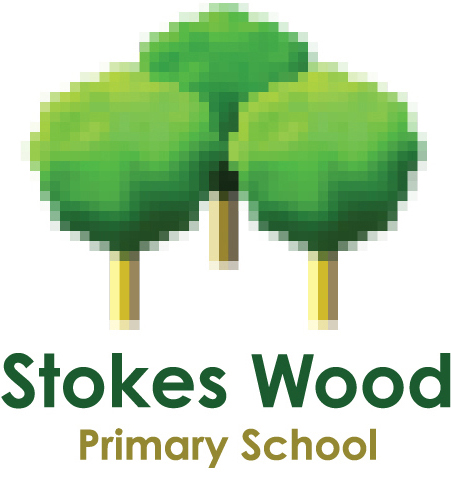 What we do today, matters tomorrow.Safeguarding is defined as protecting children from maltreatment, preventing impairment of health and/or development, ensuring that children grow up in the provision of safe and effective care and taking action to enable all children to have the best life chances.Contents PageAppendicesSafeguarding staff members of Stokes Wood Primary School 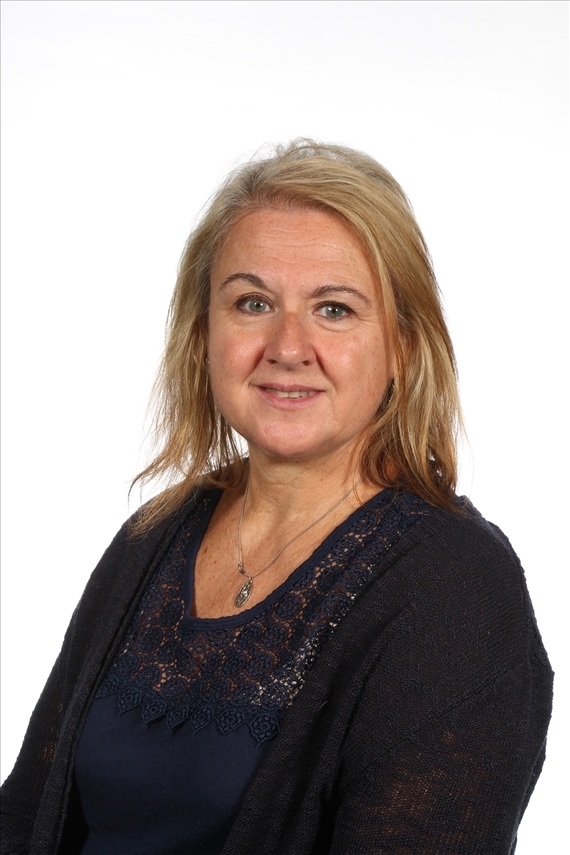 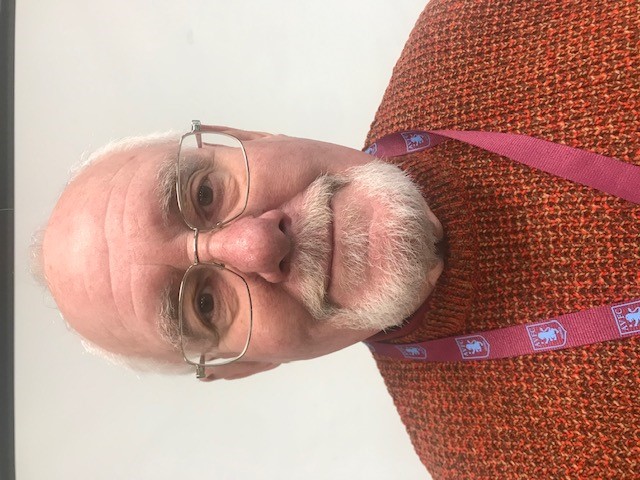 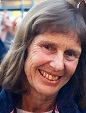 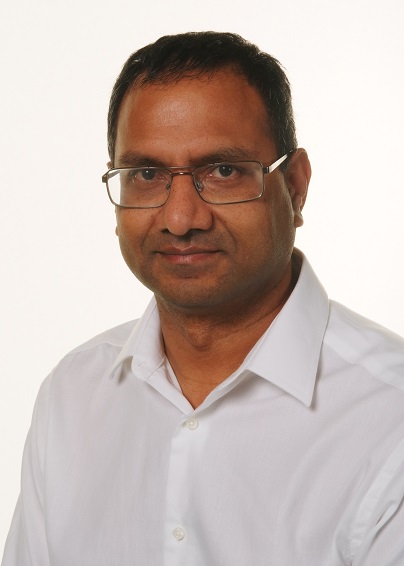 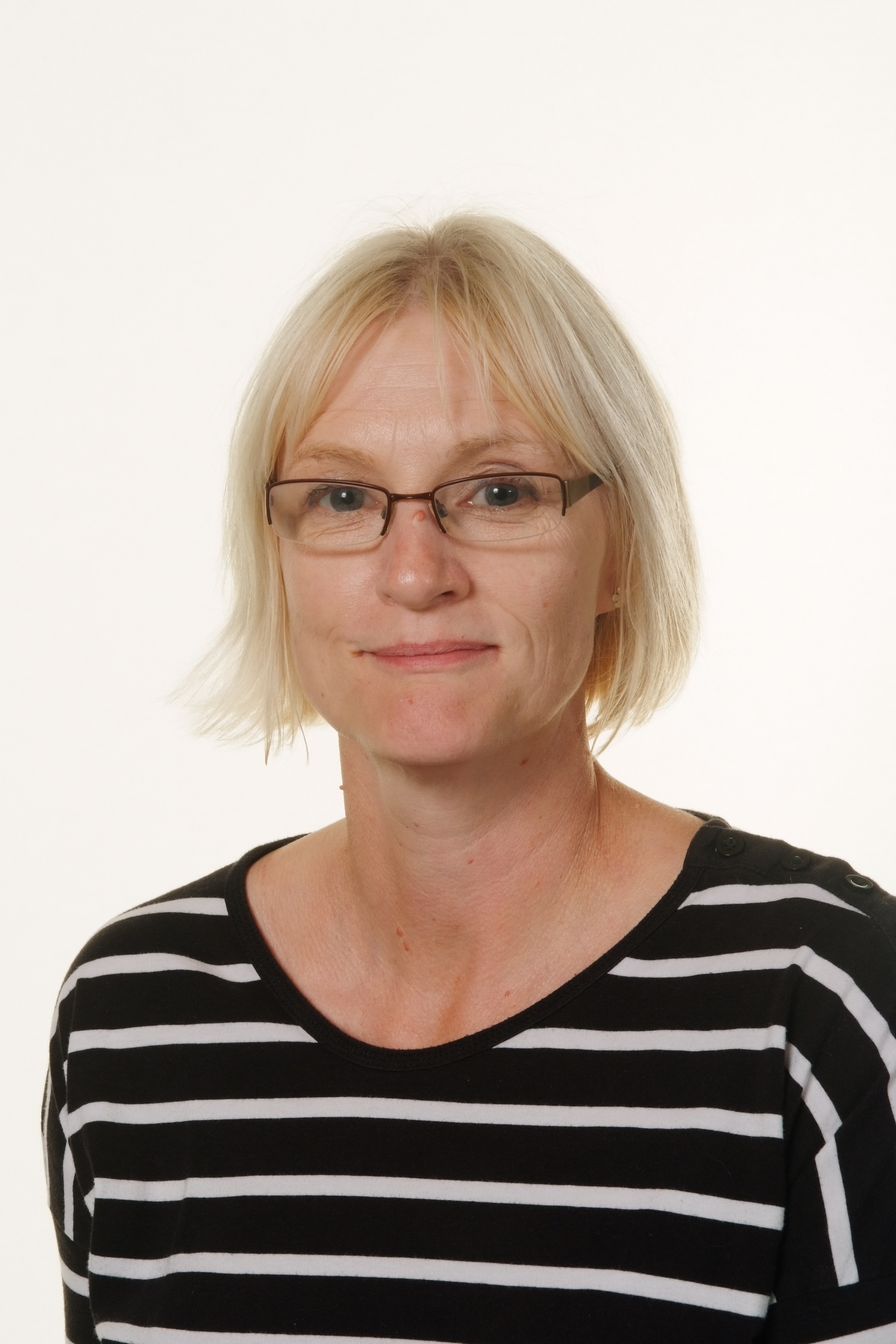 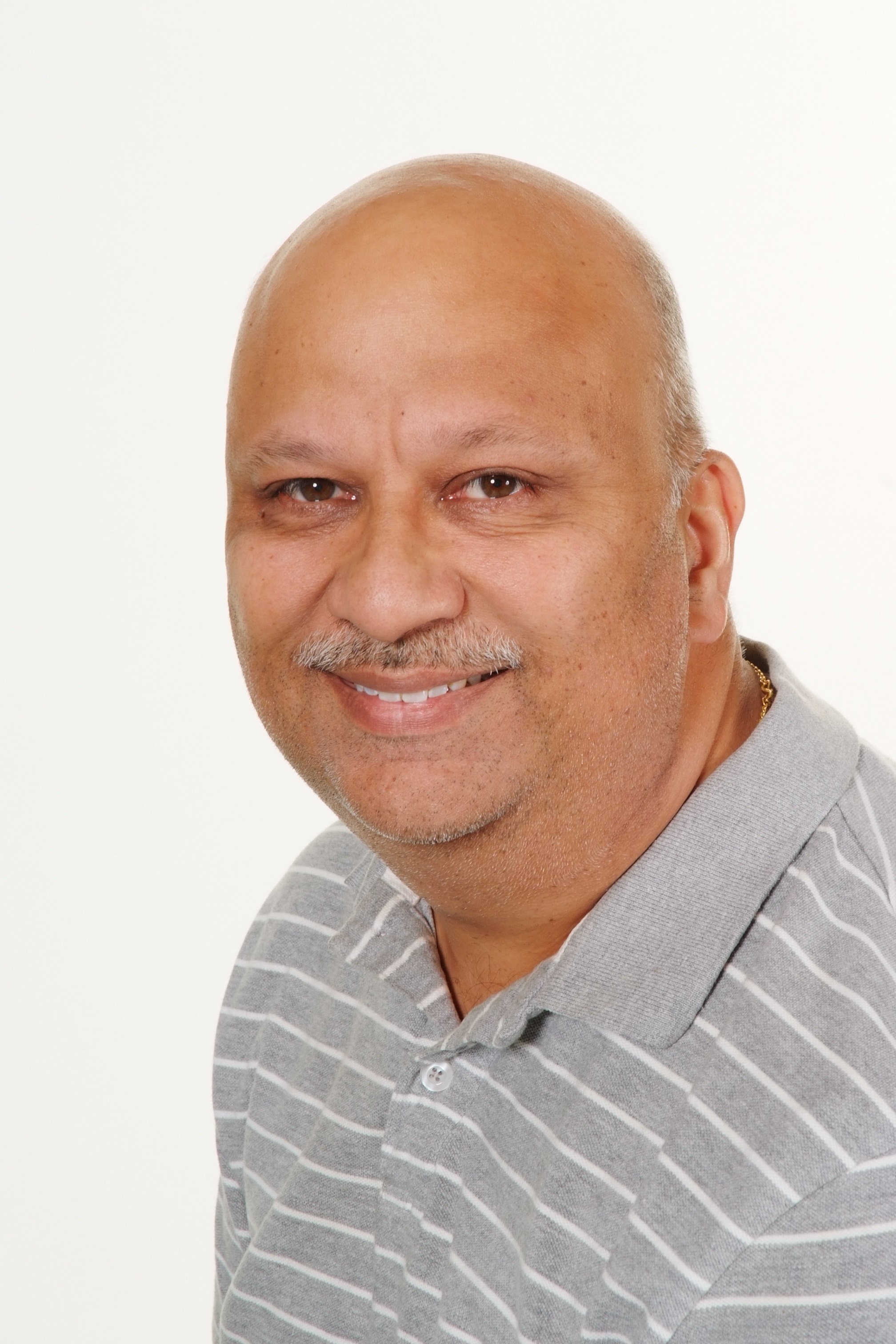 Introduction 1.1	Stokes Wood Primary School fully recognises the contribution it can make to protect children and support pupils in school.  Safeguarding and promoting the welfare of children is everyone’s responsibility. Everyone who comes into contact with children and their families has a role to play. To fulfil this responsibility effectively, all professionals should make sure their approach is child-centred.  Our establishment has a culture of vigilance, we take a whole school approach to safeguarding and promoting the welfare of children and we consider, at all times, what is in the best interest of the child and young person.   We endeavour to identify concerns early, provide help for children, promote children’s welfare, take into consideration the child’s lived in experience and prevent concerns from escalating.Safeguarding is defined as:Protecting children from maltreatment; Preventing impairment of children's physical, mental health or development; Ensuring that children are growing up in circumstances consistent with the provision of safe and effective care; and Taking action to enable all children to have the best life chances. 1.2 No single professional can have a full picture of a child’s needs and circumstances. If children and families are to receive the right help at the right time, everyone who comes into contact with them has a role to play in identifying concerns, sharing information and taking prompt action. Stokes Wood Primary School is committed to safeguarding and promoting the welfare of all its students and. We believe that: All children/young people have the right to be protected from harm & Children/young people need to be safe and to feel safe in school; This means our staff consider, at all times, what is in the best interest of the children/ young peopleChildren/young people need support which matches their individual needs, including those who may have experienced abuse; All children/young people have the right to speak freely and voice their values and beliefs; All children/young people must be encouraged to respect each other’s values and support each other; All children/young people have the right to be supported to meet their emotional, and social needs as well as their educational needs – a happy healthy sociable child/young person will achieve better educationally; The staff within our school are prepared to identify children and young people who may benefit from Early Help interventionSchools can and do contribute to the prevention of abuse, victimisation, bullying, exploitation, extreme behaviours, discriminatory views and risk taking behaviours; and All staff and visitors have an important role to play in safeguarding children and protecting them from abuse. 1.3	Stokes Wood Primary School will fulfil local and national responsibilities and accepted best practice as laid out in the following documents:-Working Together to Safeguard Children 2018 (Rev Dec 2020) Keeping Children Safe in Education: Statutory guidance for schools and colleges (DfE Sept 2021) What To Do If You Are Worried A Child Is Being Abused March 2015Education and Training (Welfare of Children) Act 2021Sexual violence and sexual harassment between children in schools and colleges (DfE Sept 2021)The School Staffing (England) Regulations 2009 & Amended Regulations 2015; Safer Recruitment in Education includingGuidance for Safer Working Practice 2019 (Rev April 2020) Safer Recruitment consortiumPrevent Duty 2015Information sharing: Advice for Practitioners providing safeguarding services to children, young people parents and carers. (March 2015) Leicester Safeguarding Children’s Partnership Board (LSCPB) The Children Act 1989 and 2004 The Education Act 2002 s175/s157 Mental Health and Behaviour in Schools: Departmental Advice (DfE 2014) Framework for the Assessment of Children in Need and their Families 2000Sexual Offences Act 2003 (Position of Trust offence) Voyeurism (Offences Act) 2019Childcare (Disqualification) Regulations 2009 Counter Terrorism and Security Act 2015 Female Genital mutilation Act 2003/Updated regulations July 2020Safeguarding & Child Protection education procedures in Leicester, notes, information, and training for Designated Safeguarding Leads (DSL) in schoolsChildren and Families Act 2014Safeguarding and Vulnerable Group Act 2006 Sharing Nudes and Semi Nudes – UK Council for Internet SafetySearching, screening and confiscation at school Rev July 20221.4	The Governing Body takes seriously its responsibility under section 175 of the Education Act 2002 to safeguard and promote the welfare of children; and to work together with other agencies to ensure adequate arrangements within our school to identify, assess, and support those children who are suffering harm. 1.5	We recognise that all staff and governors have a full and active part to play in protecting our pupils from harm, and that the child’s welfare is our paramount concern. 1.6	All staff ( all adults on site) believe that our school should provide a caring, positive, safe and stimulating environment that promotes the social, physical and moral development of the individual child.2	Overall AimsThis policy will contribute to safeguarding our students and promoting their welfare by supporting the child’s mental health and development in ways that will foster security, confidence and resilience at the same time considering the best interest of the child. Providing an environment in which children and young people feel safe, secure, valued and respected, feel confident and know how to approach adults if they are in difficultiesRaising the awareness of all teaching and non-teaching staff of the need to safeguard children and of their responsibilities in identifying and reporting possible cases of abuse. Ensure our staff identify concerns early, provide help for children, promote children’s welfare and prevent concerns from escalating.Providing a systematic means of monitoring children known or thought to be at risk of harm, and ensure we, the school, contribute to assessments of need and support plans for those children including Child Missing from Education. Acknowledging the need for effective and appropriate communication between all members of staff in relation to safeguarding pupils. Developing a structured procedure within the school which will be followed by all members of the school community in cases of suspected abuse. Developing effective working relationships with all other agencies involved in safeguarding children including Early Help and interventionWork within the curriculum raising awareness of and promoting safeguarding, on and off line, to our children/young people.Ensuring that all adults within our school who have access to children have been checked as to their suitability. This includes other community users of our facilities.‘Staff’ Covers ALL adult staff on site, including temporary, supply and ancillary staff, and volunteers working with children  3	Key processesWhere a child is suffering, or is likely to suffer from harm, it is important that a referral to local authority children’s social care (and if appropriate the police) is made immediately.  Our school procedures for safeguarding children are in line with the Leicester City Safeguarding Children’s Partnership Board (LSCPB), Multi Agency Child Protection/Safeguarding Procedures; (https://llrscb.proceduresonline.com/), in addition to the statutory requirements as outlined in 1.3.4	Expectations4.1	All staff and visitors will be familiar with this safeguarding policy; Staff will have access to, a copy of, and be well versed in our Child Protection Policy; which will also form part of their induction and revisited annually through Whole School Safeguarding Training. Be subject to Safer Recruitment processes and checks, whether they are new staff, supply staff, contractors, volunteers etc;For those regular external visitors/providers such as cleaners and caterers; to have shown the school a copy of their H & S and Child Protection Guidelines as best practice and where applicable; and that the school has a statement in main reception notifying external visitors who the Schools DSL is and what to do if they have any concerns about a child's welfareBe involved in the implementation of individual education programmes, integrated support plans, child in need plans and interagency child protection plans; Be alert to signs and indicators of possible abuse (See Appendix 1) Staff understand that ‘harm’ can including ‘witnessing harm to others’ for example cases of domestic abuseRecord concerns/disclosures and give the record to the DSL; and Deal with a disclosure of abuse from a child in line with our school procedures; informing the DSL immediately, and provide a written account as soon as possible.  This includes making the appropriate contact with children’s social care (DSL).Record safeguarding information using school procedures whether electronic (CPOMS) or in paper form4.2	All parents will be familiar with this safeguarding policy; Parents/Carers will have access to the Child Protection Policy as part of initial information given to perspective/existing Parents/Carers and will be available through our school’s website.  Additional copies will be issued as and when required including notifying parents of changes within the document i.e. revised annual policy.4.3	Communicating with parents: In addition to section 4.2 above, the following statement is provided and highlighted to parents so they are aware of the school’s responsibilities: ‘Stokes Wood Primary School ensures children learn in a safe, caring and enriching environment. Children are taught how to keep themselves safe, on and offline, to develop positive and healthy relationships and how to avoid situations where they might be at risk including by being exploited. Stokes Wood Primary School has a statutory responsibility to share any concerns it might have about a child in need of protection with other agencies and in particular police, health and children’s services. Schools are not able to investigate concerns but have a legal duty to refer them. In most instances, the school will be able to inform the parents/carer of its need to make a referral. However, sometimes the school is advised by Children’s Social Care or police that the parent/carer cannot be informed whilst they investigate the matter. We understand the anxiety parents/carers understandably feel when they are not told about any concerns from the outset. The school follows legislation that aims to act in the best interests of the child. 5	Extended school and before and after school activities 5.1	Where the governing body provides services or activities directly under the supervision or management of school staff, the school’s arrangements for child protection will apply. 5.2	Where services or activities are provided separately by another body, the governing body should seek assurance in writing that the body concerned has appropriate policies and procedures in place to safeguard and protect children and there are arrangements to liaise with the school on these matters where appropriate6	Procedures6.1	Stokes Wood Primary School will ensure that:The governing body understands and fulfils its safeguarding responsibilities. We have a Designated Safeguarding Lead and a Deputy Designated Safeguarding Lead for child protection and safeguarding, who have undertaken DSL training delivered by Safeguarding in Education, Leicester City Council; of which their training will be refreshed every two years.All members of staff are provided with opportunities annually to receive Safeguarding Training by the Safeguarding in Education Team in order to develop their understanding of safeguarding and child protection in particular the signs and indicators of abuse.All members of staff, volunteers, and governors know how to respond to a pupil who discloses abuse, and the procedure to be followed in appropriately sharing a concern of possible abuse or a disclosure of abuse. All parents/carers are made aware of the school’s responsibilities in regard to child protection procedures through publication of the school’s Safeguarding and Child Protection Policy, and reference to it in our prospectus/brochure and home school agreement.Our lettings policy will seek to ensure the suitability of adults working with children on school sites at any time. Community users organising activities for children are aware of and understand the need for compliance with the school’s child protection guidelines and procedures. Stokes Wood Primary School is committed to safer recruitment as outlined in Keeping Children Safe In Education 2022. The school will ensure all appropriate checks are carried out for all staff and volunteers including online searches as part of due diligence.  Appropriate checks will be recorded on the Single Central Record which will be audited termly by Ian Brierley or Nilesh Makwana. The school will ensure at least one person who is safer recruitment trained will be part of the recruitment process. All volunteers will undergo a risk assessment. See also the Safer Recruitment policy & guidance.All governors / proprietors / trustees will undergo a DBS check and a S128 check as outlined in paragraph 173 of Keeping Children Safe in Education 2022. The name of any member of staff considered not suitable to work with children will be notified to either the Disclosure and Barring Service or the relevant Government Department/Agency (where appropriate), depending on the nature of the concern, with the advice and support of the Local Authority Designated Officer (LADO), and that a member of our SLT has attended LADO training (Managing allegations against staff members) and understands the harms threshold/low level concerns thresholds as set out in KCSI 2022.We will consider allegations which relate to an employee’s actions or behaviour at work OR at home OR in another settingAnd which might be contemporary….or….historical - historical allegations are responded to in the same way as contemporary or recent concernsLADO thresholds are met where there are grounds to believe that a person in a position of trust has:Behaved in a way which has harmed a child, or may have harmed a childPossibly committed a criminal offence against or related to a childBehaved / shown patterns of behaviour towards a child or children in a way that indicates   they may pose a risk of harm to childrenThe last bullet point above includes behaviour that may have happened outside of school or college, that might make an individual unsuitable to work with children, this is known as transferable risk.Our procedures will be annually reviewed and up-dated and ratified by the Governing Body.The name of the Designated Safeguarding Lead and Deputy Designated Safeguarding Lead will be clearly shown in the school, with a statement explaining the school’s role in referring and monitoring cases of suspected abuse. (Reception, Staff room, Website etc.).All adults, (including supply teachers, non-teaching staff and volunteers), new to our school will be given or directed to a copy of; our Safeguarding and Child Protection Policy, Staff Code of Conduct, the school’s behaviour policy, the school’s child missing protocols, the booklet ‘What To Do if You’re Worried A Child is Being Abused’, Keeping Children Safe in Education 2021 Part 1 and Annex B, and the name and contact details of the Designated Safeguarding Lead will be explained as part of their induction into the school. In addition to this, all such staff and volunteers will be made aware of the ‘Guidance for safer working practice for those working with children and young people in education settings, 2020 (Safer Recruitment Consortium).https://www.gov.uk/government/uploads/system/uploads/attachment_data/file/419604/What_to_do_if_you_re_worried_a_child_is_being_abused.pdf https://assets.publishing.service.gov.uk/government/uploads/system/uploads/attachment_data/file/1014057/KCSIE_2021_September.pdf https://saferrecruitmentconsortium.org/https://assets.publishing.service.gov.uk/government/uploads/system/uploads/attachment_data/file/1014057/KCSIE_2021_September.pdf - Annex C, Role of Designated Safeguarding Lead7	Responsibilities7. 1   All our staff are aware that children may not feel ready or know how to tell someone that they are being abused, exploited, or neglected, and/or they may not recognise their experiences as harmful. For example, children may feel embarrassed, humiliated, or being threatened. This could be due to their vulnerability, disability and/or sexual orientation or language barriers. This will not prevent our staff from having a professional curiosity and speaking to the DSL(s) if they have concerns about a child.  Our staff will also determine how best to build trusted relationships with children and young people which facilitate communication.	We understand that our responsibility to safeguard children requires that we all appropriately share any concerns as soon as a staff member or volunteer suspects/knows of a concern that we may have about children. The first point of contact is the DSL or other members of the Safeguarding Team (in their absence). The DSL will inform the Headteacher of any referrals to be made.  If the concerns is in regards to the conduct of a staff member the report is made to the Headteacher. If the concerns is regarding the Headteacher then the Chair of Governors should be informed. 7.2	If a staff member feels they cannot disclose information to their DSL, Headteacher or Governor(s), they must then follow our schools whistleblowing procedures to report their concerns.  The Whistleblowing Policy is in the staff handbook, on the teacher drive and aspects of it are also part of the staff conduct policy which is also in the staff handbook. 7.3	All staff will be versed in our whistleblowing procedure, understand when it is appropriate to use the procedures and will be given details of the NSPCC Whistleblowing Helpline. Please see the safeguarding notice board in the staff room.https://www.gov.uk/government/uploads/system/uploads/attachment_data/file/419604/What_to_do_if_you_re_worried_a_child_is_being_abused.pdf Keeping children safe in education 2022 (publishing.service.gov.uk) https://saferrecruitmentconsortium.org/7.4   All staff will be well versed in the school’s Child Missing protocols and know and understand that any child that is regularly absent or missing can be a cause for concern and a possible indicator that the child is at risk of abuse or in need or help and support . Attendance at Stokes Wood Primary School is rigorously monitored by the office staff, the Lead Learning and Behaviour Mentor and the Assistant Head Teacher for Pastoral Care. Any concerns are logged on the online software recording system and investigations made as to why pupils are absent in all cases. Home visits may be made by school staff and major concerns are referred to Duty and Advice Service and the Educational Welfare Officer.8	Designated Safeguarding Lead (DSL) – Roles and Responsibilities8.1	Keeping Children Safe in Education September 2021, Annex B, outlines specific responsibilities of the DSL (A member of the School’s Leadership Team) and their responsibilities within this role.  Our DSL takes lead responsibility for safeguarding and child protection (including online safety). This is also explicit in their job description.  We also have a number of deputy designated safeguarding leads who are trained to the same standard and provide the same level of support. Their key areas of responsibilities include:- Manage Referrals:Refer cases of suspected abuse and neglect to children’s social care/policeSupport staff who make referrals to local authorityThe Channel programme where there is a radicalisation concern and support staff with thisCases in relation to allegations against staff members to LADO including disclosure and barringCases where any crime may have been committed to the PoliceRaise AwarenessEnsure the school or college’s child protection policies are known, understood and used appropriatelyEnsure the school or college’s child protection policy is reviewed annually and is available publicly and parents are aware of the fact that referrals about suspected abuse or neglect may be made Link with the local LSCPB to make sure staff are aware of training opportunities and the latest local policies on safeguardingHelp promote educational outcomes by sharing information about the welfare, safeguarding and child protection issues that children, including those with a social worker are experiencing Child Protections FilesWhere children leave the school or college ensure their child protection file is transferred to the new school or college as soon as possible. This should be transferred separately from the main pupil file, ensuring secure transit and confirmation of receipt should be obtained. In addition to the child protection file, the designated safeguarding lead should also consider if it would be appropriate to share any information with the new school or college in advance of a child leaving. For example, information that would allow the new school or college to continue supporting victims of abuse and have that support in place for when the child arrives.Work with Others:Act as a source of support, advice and expertise for all staffAct as a point of contact with the safeguarding partnersLiaise with the headteacher or principal to inform him or her of issues- especially ongoing enquiries under section 47 of the Children Act 1989 and police investigations.  This should include being aware of the requirement for children to have an Appropriate AdultAs required, liaise with the “case manager” (as per Part four) and the local authority designated officer(s) (LADO) for child protection concerns in cases which concern a staff memberLiaise with staff (especially teachers, pastoral support staff, school nurses, IT Technicians, senior mental health leads and special educational needs co-ordinators (SENCOs), or the named person with oversight for SEN in a college and Senior Mental Health Leads) on matters of safety and safeguarding and welfare (including online and digital safety) and when deciding whether to make a referral by liaising with relevant agencies so that children’s needs are considered holisticallyliaise with the senior mental health lead and, where available, the Mental Health Support Team, where safeguarding concerns are linked to mental healthpromote supportive engagement with parents and/or carers in safeguarding and promoting the welfare of children, including where families may be facing challenging circumstanceswork with the headteacher and relevant strategic leads, taking lead responsibility for promoting educational outcomes by knowing the welfare, safeguarding and child protection issues that children in need are experiencing, or have experienced, and identifying the impact that these issues might be having on children’s attendance, engagement and achievement at school or college. This includes:ensure that the school or college knows who its cohort of children who have or have had a social worker are, understanding their academic progress and attainment, and maintaining a culture of high aspirations for this cohort; and,support teaching staff to provide additional academic support or reasonable adjustments to help children who have or have had a social worker reach their potential, recognising that even when statutory social care intervention has ended, there is still a lasting impact on children’s educational outcomes.Keeping children safe in education 2022 (publishing.service.gov.uk) - Annex C, Role of Designated Safeguarding LeadInformation sharing and managing child protection filesOur DSL(s) are responsible for ensuring that our child protection files are kept up to date.   The information is kept confidential and stored securely.  Our records will contain the following information: A clear and comprehensive summary of the concernDetails of how the concern was followed up and resolvedA note of any action taken, decisions reached and the outcomeTransfer child protection files (including in year transfers) to the new school or college as soon as possible, and within 5 days for an in-year transfer or within the first 5 days of the start of a new term, ensuring secure transit and confirmation of receipt will be obtainedOur DSL(s) will ensure the file is only accessed by those who need to see it and where the file or its contents are shared, this happens in line with information sharing advice outlined government guidance KCSIE 2022. Raise AwarenessEnsure each member of staff (new and part-time) has access to and understands our child protection policy and proceduresEnsure our child protection policy is reviewed annually, updated, and reviewed regularly, and work with our governing bodies/ proprietors regarding thisEnsure our child protection policy is available publicly and parents are aware of the fact that referrals about suspected abuse or neglect may be made and the role of the school or college in this (section XX above)Link with the safeguarding partners ensuring our staff are aware of any training opportunities and the latest local policies on local safeguarding arrangementsHelp promote educational outcomes by sharing the information about the welfare, safeguarding and child protection issues that children who have or have had a Social Worker are experiencing, with teachers and school and college leadership staffTraining Knowledge and SkillsUnderstand the assessment process for providing early help and statutory intervention, and social care referral arrangementsHave a working knowledge of how local authorities conduct a child protection case conference/review conference and attend to these effectivelyUnderstand the importance DSL(s) has in providing information and support to children social care in order to safeguard and promote the welfare of childrenUnderstand the lasting impact that adversity and trauma can have, including on children’s behaviour, mental health and wellbeing, and what is needed in responding to this in promoting educational outcomesAre alert to the specific needs of children in need, those with special educational needs and disabilities (SEND), those with relevant health conditions and young carersUnderstand the importance of information sharing, both within the school and college, and with the safeguarding partners, other agencies, organisations and practitionersUnderstand and support the school or college staff with regards to the requirements of the Prevent duty and protecting children from the risk of radicalisation;Are able to understand the unique risks associated with online safety and be confident to keep children safe whilst they are online at school or collegeRecognise additional risks that children with (SEND) face online, for example, from online bullying, grooming and radicalisation and are confident they have the capability to support children with SEND to stay safe onlineObtain access to resources and attend any relevant or refresher training courses Encourage a culture of listening to children and taking account of their wishes and feelings, among all staff, in any measures the school or college may put in place to protect them.In addition to the formal training set out above, our DSL(s)  knowledge and skills are regularly at regular intervals to allow them to understand and keep up to date with any developments relevant to their role.Providing support to staffEnsure our staff are supported during the referrals processesSupport staff to consider how safeguarding, welfare and educational outcomes are linked, including to inform the provision of academic and pastoral supportUnderstanding the views of children  It is important that children feel heard and understood. Therefore, our DSL(s) designated safeguarding leads will be supported in developing knowledge and skills to: Encourage a culture of listening to children and taking account of their wishes and feelings, among all staff, and in any measures the school or college may put in place to protect themUnderstand the difficulties that children may have in approaching staff about their circumstances and consider how to build trusted relationships which facilitate communicationHolding and sharing Information Our DSL(s) will be equipped to:Understand the importance of information sharing, both within the school and college, and with other schools and colleges on transfer including in-year and between primary and secondary education, and with the safeguarding partners, other agencies, organisations and practitionersUnderstand relevant data protection legislation and regulations, especially the Data Protection Act 2018 and the UK General Data Protection Regulation (UKGDPR)Be able to keep detailed, accurate, secure written records of concerns and referrals and understand the purpose of this record-keepingAvailabilityDuring term time, our DSL(s) will always be available on school site. The school will arrange adequate and appropriate cover arrangements for any out of hours/out of term activities and trips and in exceptional circumstances, availability will be made via mobile phone and or Skype or similar.8.2	Roles and responsibilities of the HeadteacherThe Headteacher of Stokes Wood Primary School will ensure that:The policies and procedures adopted by the governing body/ proprietors/ trustees are fully implemented, and followed by all staffSpecifically he Safeguarding & Child Protection Policy and other policies are updated annually, ratified by the Governing body proprietors/ trustees   annually and that relevant policies are available publicly either via the school website, parents evening, open days or by other means. That staff undergo and attend annual Whole School Safeguarding Training (INSET)That all staff undergo appropriate online safety training That all staff receive regular updates in relation to safeguarding, child protection and online safety and culture of vigilanceSufficient resources and time are allocated to enable DSLs and other staff to discharge their responsibilities; including taking part in inter-agency meetings and contributing to the assessment of children.That the Headteacher is aware of Local Authority Designated Officer (LADO) processes regarding allegations about other staff members, specifically the ‘harms’ and ‘low-level concerns’ thresholdsThat the Headteacher has attended LADO Training and refreshed no later than every 2 yeaThat the Headteacher has attended Safer Recruitment Training and that training is refreshed no later than every 5 years; and that at least 1 member of the Governing body proprietors/ trustees   has attended Safer Recruitment Training.All staff and volunteers feel able to raise concerns about poor or unsafe practice in regard to children, and such concerns are addressed sensitively and effectively in a timely manner. (Whole school approach and child centred practice and culture of vigilance).All staff consider the best interest of a child and are made aware that they have an individual responsibility for referring child protection concerns, promptly and using the proper channels.All staff have an understanding of Early Help and have the ability to identify children who would benefit from Early Help intervention.That regular external visitors/providers such as cleaners, caterers have shown the school a copy of their H & S and Child Protection guidelines as best practice and where applicable; and that the school has a statement in main reception notifying external visitors who the Schools DSL is and what to do if they have any concerns about a child's welfare.The DSLs undergo safeguarding and child protection training which is updated regularly, with advice from the LCSP, Safeguarding in Education and in line with Keeping Children Safe in Education, September 2021, Annex B.New members of staff, temporary or permanent including volunteers are given a full induction that includes Safeguarding and Child Protection Guidelines and names of DSLs.  That staff undergo and attend annual Whole School Safeguarding Training (INSET)All staff are made aware of their right to whistleblow, have a copy of the whistleblowing procedures, are well versed with the procedures and have been made aware of the NSPCC whistleblowing helpline. (Appendix 6) https://www.nspcc.org.uk/keeping-children-safe/reporting-abuse/dedicated-helplines/whistleblowing-advice-line/Worried about a child?If you're worried about a child, even if you're unsure, contact our helpline to speak to one of our counsellors. Call us on 0808 800 5000, email help@nspcc.org.uk or fill in our online form.8.3	Roles and responsibilities of the Governing Body Stokes Wood Primary School Governing body has a strategic leadership responsibility for our school’s safeguarding arrangements and complies with its duties under legislation.  Our governing body ensures policies, procedures and training in our school are effective and comply with the law at all times.  Our Lead Governor for Safeguarding is Ian Brierley. We also will ensure that all our governors and trustees receive appropriate safeguarding and child protection (including online) training at induction. The training will equip them with the knowledge to provide strategic challenge to test and assure themselves that the safeguarding policies and procedures in place in our school/colleges are effective and support the delivery of a robust whole school approach to safeguarding. Our governors and trustees training will be regularly updated.The Governors of Stokes Wood Primary School will ensure that:Our school has a Safeguarding and Child Protection Policy and procedures in place, and the policy is made available to parents on request and available on the school website. http://www.stokeswood.leicester.sch.uk/Safeguarding-childrenThat all school staff members working with children consider the best interests of children and are advised to maintain an attitude of ‘it could happen here’ where safeguarding is concernedThere is a senior member of the school’s leadership team who is designated to take lead responsibility for dealing with child protection – Lead DSL and 4 deputies.There are 4 appointed deputies for child protection, in the event of the unavailability of the DSL.Where there is a safeguarding concern, Governing Body and SLT will ensure the child’s wishes and feelings are taken into account when determining what action to take and what services to provide for themThat systems are in place, place, well promoted, easily understood and easily accessible for children to confidently report abuse, knowing their concerns will be treated seriously, and knowing they can safely express their views and give feedbackThe DSL and the appointed deputy(s) for child protection undertakes training for designated safeguarding leads, in addition to inter-agency child protection training, that is provided by, or to standards agreed by, LCSP, and attends refresher DSL training at two-yearly intervals.That clear systems and processes are in place for identifying and responding to potential mental health problems to a child including routes to escalate, referrals and accountability systems.The Headteacher, and all other staff and volunteers who work with children, undertake appropriate training which is kept up-to-date through Whole School Training (annually); and that new staff, temporary staff and volunteers who work with children are made aware of the school’s arrangements for child protection and their responsibilities. (Through the induction process).The Headteacher, and all other staff and volunteers who work with children, undertake appropriate online safety training There are procedures for dealing with allegations of abuse against members of staff and volunteers (LADO) and that the thresholds for allegations (Harms Thresholds/Low Level Concerns) against staff and volunteers are understood and reported appropriately by all staff members. https://llrscb.proceduresonline.com/p_alleg_staff.html#4.-general-considerations-relating-to-allegations-against-staff Appendix 6 Whistleblowing policyThe chair of governors (or, in the absence of a chair, the vice chair) deals with any allegations of abuse made against the Headteacher, in liaison with the Local Authority Designated Officer. (Appendix 3 & 6).That at least 1 member of the Governing body has attended LADO Training as a minimum and is refreshed regularlyThat at least 1 member of the Governing Body has attended Safer Recruitment Training as a minimum and is refreshed regularlyThe governing body nor individual governors will have a role in dealing with individual cases or a right to details of cases except when exercising their disciplinary functions in respect of allegations against a member of staff.Any deficiencies or weaknesses brought to the attention of the governing body  are rectified.Policies and procedures are reviewed annually, and information is provided to the Local Authority on how the governing body discharges its duties regarding safeguarding and child protection.There is an individual member of the governing body who will champion and lead on issues to do with safeguarding children and child protection within the school, liaise with the DSL, and provide information and reports to the governing body and that person is appropriately trained to discharge their responsibilities effectively. Our school’s Lead Governor for Safeguarding is Ian Brierley.Will ensure that school creates a culture of safe recruitment and, as part of that, adopts recruitment procedures that help deter, reject or identify people who might abuse children (Part three: Safer Recruitment, Keeping Children Safe in Education September 2021). That the Chair of the governing body completes the Annual Safeguarding Return– supporting schools to exercise their duties in relation to Safeguarding & Child Protection and returns the document to the local authority in a timely mannerThat there is a Lead Governor for Antibullying and behaviour in the school.  Our lead is Robert OsbornThat there is a Lead Governor for Mental Health in the School.  Our lead is Nicholas HillOur Governing Body will ensure they facilitate a whole school approach to safeguarding. This means ensuring safeguarding and child protection are at the forefront and underpin all relevant aspects of process and policy development.  Ultimately, all systems, processes and policies will operate with the best interests of the child at their heart. 9	Supporting ChildrenSome children may need a social worker due to safeguarding or welfare needs.  Children may need this help for various reasons and their experiences of trauma and abuse can lead them to becoming more vulnerable or educationally disadvantaged.  When receiving information from the Local Authority that a child has a social worker, our DSL will use this information so that decisions can be made in the best interest of a child’s safety and welfare, as routine.  Our DSL, where appropriate, will share information accordingly with relevant partner agencies to safeguard and promote the physical and mental health wellbeing of any child.  In addition to this;We recognise that a child who is abused, who witnesses violence or who lives in a violent environment may feel helpless and humiliated, may blame him/herself, and find it difficult to develop and maintain a sense of self-worth.We recognise that the school may provide the only stability in the lives of children who have been abused or who are at risk of harm.We accept that research shows that the behaviour of a child in these circumstances may range from that which is perceived to be normal, too aggressive or being withdrawn.9.1	Our school will support all students by: That child’s wishes and feelings are taken into account when determining what action to take and what services to provide when dealing with a safeguarding concernThat systems are in place, place, well promoted, easily understood and easily accessible for children to confidently report abuse, knowing their concerns will be treated seriously, and knowing they can safely express their views and give feedbackEncouraging the development of self-esteem and resilience in every aspect of school life including through the curriculumIdentifying children who are in need of extra mental health support which includes working with external agenciesPromoting a caring, safe and positive environment within the schoolEnsure children are taught to recognise when they are at risk and know how to get help when they need it. Both, physically, mentally, and online.Liaising and working together with all other support services and those agencies involved in the safeguarding of children including Early HelpNotifying Children’s Social Care as soon as there is a significant concernEnsuring that a named teacher is designated for Looked After Children/Children In Need (LAC & CIN) and that an up to date list of LAC/CIN is regularly reviewed and monitoredProviding continuing support to a student (about whom there have been concerns) who leaves the school by ensuring that such concerns and school medical records are forwarded under confidential cover to the Headteacher and Lead DSL at the pupil’s new school as a matter of urgencyWorking with partner agencies to support and safeguard children within; Early Help, Children in Need, Child Protection and Looked After ChildrenThe school will ensure that children are taught about safeguarding, including online safety and peer on peer abuse and this will be a part of a broad and balanced curriculum. This will include covering relevant issues through Relationships Education and Relationships and Sex Education.Our Governors/Proprietors and school staff will ensure that children are taught about how to keep themselves and others safe, including online.  We recognise that effective education will be tailored to the specific needs and vulnerabilities of individual children, including children who are victims of abuse, and children with special educational needs or disabilities.  Aspects include:healthy and respectful relationshipsboundaries and consentstereotyping, prejudice and equalitybody confidence and self-esteem how to recognise an abusive relationship, including coercive and controlling behaviourthe concepts of, and laws relating to- sexual consent, sexual exploitation, abuse, grooming, coercion, harassment, rape, domestic abuse, so called honour-based violence such as forced marriage and Female Genital Mutilation (FGM), and how to access support, and what constitutes sexual harassment and sexual violence and why these are always unacceptableThe school will ensure children are given regular reminders about Stranger Danger and what they should do if approached by a stranger. The school will inform parents and pupils if the school has received information about a particular incident which could be a risk to our children. 10	ConfidentialityWe recognise that all matters relating to child protection are confidential and the best interest of a child should be considered at all times. However, The Data Protection Act 2018 and GDPR do not prevent, or limit, the sharing of information for the purposes of keeping children safe. Fears about sharing information must not be allowed to stand in the way of the need to promote the welfare and protect the safety of children. 10.1	The Headteacher or DSL will disclose personal information about a pupil to other members of staff on a need to know basis only. Staff will be informed of relevant details only when the DSL feels their having knowledge of a situation will improve their ability to deal with an individual student/family. A written record will be made of what information has been shared, with whom, and when. 10.2	All staff must be aware that they have a professional responsibility to share information with other agencies in order to safeguard children. 10.3	All staff must be aware that they cannot promise a child to keep secrets which might compromise the child’s own safety or well-being, or that of another child as this may ultimately not be in the best interest of the child.10.4 	We will always undertake to share our intention to refer a child to Children’s Social Care with their parents/carers consent unless to do so could put the child at greater risk of harm, or impede a criminal investigation. If in doubt, we will consult with the Children’s Social Care, duty & Advice Service. 11	Supporting Staff11.1	We recognise that staff working in the school who have become involved with a child who has suffered harm, or appears to be likely to suffer harm may find the situation stressful and upsetting. 11.2 	We will support such staff by providing an opportunity to talk through their anxieties and concerns with the DSL and to seek further support where necessary. This could be provided by, for example, the Headteacher, by Occupational Health and/or a teacher/trade union representative as appropriate. 11.3 	We understand that staff should have access to advice on the boundaries of appropriate behaviour. Guidance for safer working practice for those working with children and young people in education settings, 2019/2020 (Safer Recruitment Consortium) https://saferrecruitmentconsortium.org/provides advice on this and the circumstances which should be avoided, in order to limit complaints against staff of abuse of trust, and/or allegations of physical or sexual abuse. These matters form part of staff induction and are referred to in the staff handbook and code of conduct. 11.4 	We recognise that DSLs should have access to support (as in 11.2) and appropriate workshops, courses or meetings as organised or arranged through the Local Authority/LCSP.12	Allegations against staff12.1	All school staff, including supply staff should take care not to place themselves in a vulnerable position with a child. It is always advisable for interviews or work with individual children or parents to be conducted in view of other adults. 12.2	All staff should be aware of the Whole School Behaviour Policy and Staff Code of Conduct.12.3	All staff should be aware of the Guidance for Safer Working Practices for Adults who work with Children and Young People 2019/2020.12.4	All staff as part of their annual safeguarding training will receive E Safety Training and will sign the E-Safety Acceptable Use Agreement. This sets out responsibilities for all staff, ensuring they have an up-to-date awareness of e-safety matters and that all digital communications with students/parents/carers should be a professional level and only carried out using official school systems. 12.5	We understand that a pupil may make an allegation against a member of staff;12.6	If such an allegation is made, the member of staff receiving the allegation will immediately inform the Headteacher or the most senior teacher if the Headteacher is not present. 12.7	The Headteacher/senior teacher on all such occasions will immediately discuss the content of the allegation with the Local Authority Designated Officer (LADO) and follow the process for managing the concern laid down in the LCSP Procedures. In addition to this, the Headteacher is aware of the harms thresholds and difference between low level concerns and harms as set out in KCSIE 2022 and within the schools ‘Managing Allegations Procedures’. https://llrscb.proceduresonline.com/12.8	If the allegation made to a member of staff concerns the Headteacher, the person receiving the allegation will immediately inform the Chair of Governors who will consult with Children’s Social Care, LADO, without notifying the Headteacher first. (0116 454 2440).12.9	In all occasions identified in 12.7 & 12.8 above, the school will follow the LCSP/Local Authority procedures for managing allegations against staff and volunteers, a copy of which can be found in the https://llrscb.proceduresonline.com/p_alleg_staff.html#1.-introduction12.10 Suspension of the member of staff against whom an allegation has been made needs careful consideration, and we will consult (as in 12.8 above) in making this decision. 12.11	In line with this policy and other school procedures for incident reporting/recording, staff and pupils may provide accounts of events which will be stored under our own secure systems and may be produced in the event of any allegation. However, such accounts must not constitute an official statement and the reporting person must not be questioned over their disclosure at this stage. 12.12	Our lettings agreement for other users requires that the organiser will manage the suspension of adults where necessary from school premises.12.13	Our School staff are aware of and have an understanding of our ‘Guidelines for Avoiding Allegations of Abuse’ as outlined in Appendix 4. 12.14	Our school staff including supply staff and volunteers understand their responsibilities in raising an allegation against another staff member; following local authority and LSCPB guidance and procedures.https://saferrecruitmentconsortium.org/https://saferrecruitmentconsortium.org/13	Whistleblowing13.1	We recognise that children cannot be expected to raise concerns in an environment where staff fail to do so. 13.2	All staff should be aware of their duty to raise concerns about the attitude or actions of colleagues. If necessary, they should speak to the Chair of Governors or the Local Authority Designated Officer.13.3	All staff are aware of and understand how to use our schools whistleblowing procedures. (Appendix 6)13.4 	All staff have access to the NSPCC Whistleblowing Helpline.14	Our role in the prevention of abuse14.1	We recognise that the school plays a significant part in the prevention of harm to our pupils by providing pupils with effective lines of communication with trusted adults, supportive friends and an ethos of protection. 14.2	The school community will therefore: Establish and maintain an ethos, which is understood by all staff, which enables children to feel secure and encourages them to talk knowing that they will be listened to.  This includes considering the best interest of a child and maintaining the ethos of ‘it could happen here’ Ensure that all children know there is an adult in the school whom they can approach if they are worried or in difficulty. We will provide opportunities for students to develop skills, concepts, attitudes and knowledge that promote their safety and well-being. Relevant issues will be addressed through the PSHE curriculum, for example self-esteem, emotional literacy, assertiveness, power, sex and relationship education, mental/physical health, e-safety and bullying. Relevant safeguarding issues will be addressed through other areas of the curriculum, for example, circle time, English, History, Drama, Art, ICT and E Safety (includes online and offline safety)Other areas of work.All our policies which address issues of power and potential harm, for example bullying, equal opportunities, handling, positive behaviour, will be linked to ensure a whole school approach. Our safeguarding policy cannot be separated from the general ethos of the school, which should ensure that students are treated with respect and dignity, taught to treat each other with respect, feel safe, have a voice, and are listened to.15	Safeguarding students who are vulnerable to extremism 15.1	Since 2010, when the Government published the Prevent Strategy and (Revised Prevent Duty Guidance 2015), there has been an awareness of the specific need to safeguard children, young people and families from violent extremism. There have been several occasions both locally and nationally in which extremist groups have attempted to radicalise vulnerable children and young people to hold extreme views including views justifying political, religious, sexist or racist violence, or to steer them into a rigid and narrow ideology that is intolerant of diversity and leaves them vulnerable to future radicalisation. 15.2	Stokes Wood Primary School values freedom of speech and the expression of beliefs/ ideology as fundamental rights underpinning our society’s values. Both students and teachers have the right to speak freely and voice their opinions. However, freedom comes with responsibility and free speech that is designed to manipulate the vulnerable or that leads to violence and harm of others goes against the moral principles in which freedom of speech is valued. Free speech is not an unqualified privilege; it is subject to laws and policies governing equality, human rights, community safety and community cohesion. 15.3	The current threat from terrorism in the United Kingdom may include the exploitation of vulnerable people, to involve them in terrorism or in activity in support of terrorism. The normalisation of extreme views may also make children and young people vulnerable to future manipulation and exploitation. Stokes Woos Primary School is clear that this exploitation and radicalisation should be viewed as a safeguarding concern. Definitions of radicalisation and extremism, and indicators of vulnerability to radicalisation are in Appendix 5.15.4	Stokes Wood Primary School seeks to protect children and young people against the messages of all violent extremism including, but not restricted to, those linked to religious ideologies, or to Far Right/Neo Nazi/White Supremacist ideology, Irish Nationalist extremist and Animal Rights movements.15.5 The school has no specific concerns but staff are vigilant to any behaviours, actions and disclosures that could indicate an incident of radicalisation.Prevent Strategy 2011  - https://www.gov.uk/government/uploads/system/uploads/attachment_data/file/97976/prevent-strategy-review.pdf & CONTEST Strategy 2011 - https://www.gov.uk/government/uploads/system/uploads/attachment_data/file/97994/contest-summary.pdf Revised Prevent Duty Guidance 2015  https://www.gov.uk/government/publications/prevent-duty-guidance15.5	Risk reduction 15.6	The school governors/proprietors/trustees, the Headteacher and the DSLs for Safeguarding will assess the level of risk within the school and put actions in place to reduce that risk. Risk assessment may include consideration of the school’s RE curriculum, SEND policy, assembly policy, the use of school premises by external agencies, integration of students by gender and SEN, anti-bullying policy and other issues specific to the school’s profile, community and philosophy. 15.7	When any member of staff has concerns that a student may be at risk of radicalisation or involvement in terrorism, they should speak with the DSL in the first instance. 15.8	Numerous factors can contribute to and influence the range of behaviours that are defined as violent extremism, but most young people do not become involved in extremist action. For this reason, the appropriate interventions in any particular case may not have any specific connection to the threat of radicalisation, for example they may address mental health, relationship or drug/alcohol issues. 15.9	Our staff have undergone Prevent Awareness Training and understand the steps to follow, via discussions with the DSL, if a referral to the Channel Programme is required16	Contextual Safeguarding, Assessment Of Risk Outside The Home, Extra Familial Harms (Child Criminal Exploitation)16.1 	CCE is a form of abuse and occurs when an individual or group takes advantage of an imbalance of power to coerce, manipulate or deceive a child into criminal activity.  Safeguarding incidents and CCE can be associated with factors outside the school and/or can occur between children outside of these environments. Stokes Wood staff including our DSLs endeavour to consider the context within which such incidents and/or behaviours occur and will consider whether children are at risk of abuse or exploitation in situations outside their families. Extra-familial harms take a variety of different forms and children can be vulnerable to multiple harms including (but not limited to) sexual exploitation, criminal exploitation, and serious youth violence.  This is known as contextual safeguarding, which simply means Stokes Wood staff will take into consideration wider environmental factors that may be present in a child’s life that are a threat to their safety and or welfare. This way, schools and colleges are able to provide as much information as possible as part of the referral process to Children’s Social Care as necessary. Environmental factors within Contextual Safeguarding include but not exclusive;Stokes Wood staff especially our designated safeguarding lead (and deputies) will take into consideration whether children are at risk of abuse or exploitation in situations outside their families. Extra-familial harms take a variety of different forms and children can be vulnerable to multiple harms including (but not limited to) sexual abuse (including harassment and exploitation), domestic abuse in their own intimate relationships (teenage relationship abuse), criminal exploitation, serious youth violence, county lines, and radicalisation.17	County Lines 17.1	Criminal exploitation of children is a widespread form of harm that is a typical feature of county lines criminal activity: drug networks or gangs groom and exploit children and young people to carry drugs and money from urban areas to suburban and rural areas, market and seaside towns. County Lines is a term used when drug gangs from big cities expand their operations to smaller towns, often using violence to drive out local dealers and exploiting children and vulnerable people to sell drugs. 17.2	Common feature in county lines drug supply is the exploitation of young and vulnerable people. The dealers will frequently target children and adults - often with mental health or addiction problems - to act as drug runners or move cash so they can stay under the radar of law enforcement.17.3	People exploited in this way will quite often be exposed to physical, mental and sexual abuse, and in some instances will be trafficked to areas a long way from home as part of the network's drug dealing business. 17.4  We might not immediately think of children when we hear the words ‘financial fraud.’ But the reality is that more and more young people are finding themselves the victims of financial exploitation. Being groomed online to open bank accounts and launder criminal money. This is known as Child Financial Abuse. (CFB).   Criminals befriend young people through social media and online games. They offer them gifts, promise easy money, gaming credits, skins or cryptocurrency. Once they’ve gained a young person’s trust, they force them to carry out fraudulent activities, like opening a bank account for them. This is financial exploitation.  18	Serious Violence, Gang Violence & Youth Crime 18.1	A gang is group of individuals that spends time in public and engages in criminal activity and violence. The group may also be territorial or in conflict with other gangs.  Young people involved in gangs have an increased risk of experiencing violence and other types of abuse including sexual exploitation. Gang crime and serious youth violence is also often synonymous with knife crime and other serious violence. 18.2	The vast majority of young people and education establishments will not be affected by serious violence or gangs. However, where these problems do occur there will almost certainly be a significant impact. 18.3	Gangs specifically target children who have been excluded from school to groom them as drug dealers in towns across the UK. Exclusion from school appears to be a highly significant trigger point for the escalation of County Lines involvement for children who might be on the fringes of such activity or who are easily manipulated.19	Knife Crime 19.1	Knife crime has been receiving countrywide attention after being recognised as a contemporary national treat in the UK. There have been a number of high-profile incidents where teenagers have been killed or injured by someone using a knife as a weapon.  Knife crime simply put is any crime that involves a knife. This includes:carrying a knife or trying to buy one if you’re under 18threatening someone with a knifecarrying a knife that is banneda murder where the victim was stabbed with a knifea robbery or burglary where the thieves carried a knife as a weaponWithin Leicester, May 2019 saw 237 reported incidents involving a knife or bladed instrument which was an increase of 30 from the previous month20	Child Criminal Exploitation and Cybercrime Involvement20.1	Organised criminal groups or individuals exploit children and young people due to their computer skills and ability, in order to access networks/data for criminal and financial gain.   There are a number of signs that may indicate a pupil is a victim or is vulnerable to being exploited which include;Missing from educationShow signs of other types of abuse/aggression towards othersHave low self-esteem, and feelings of isolation, street or fearLack trust in adults and appear fearful of authoritiesHave poor concentration or excessively tiredBecome anti-social Display symptoms of substance dependence Excessive time online computer/gaming forumsSocial Isolation in school with peersHigh-functioning with an interest in computing21	Child Criminal Exploitation and Child Sexual Exploitation (CSE)21.1	County Lines criminal exploitation is also synonymous with Child Sexual Exploitation. Criminal activity and Gang Association can lead into CSE through situations such as initiation, peer pressure in addition to sexual favours.  Although county lines is mainly criminal, all our staff are aware of the definitions of CSE, signs and impact on vulnerable children. This is further outlined in section 17.1 of this Policy.22	Modern Slavery & Trafficking 22.1	Slavery is an umbrella term for activities involved when one person obtains or holds another person in compelled service.  The number of British children identified as potential victims of modern slavery has more than doubled in a year, prompting fresh concerns about child exploitation by county lines drugs gangs. Someone is in slavery if they are: forced to work through mental or physical threatowned or controlled by an 'employer', usually through mental or physical abuse or the threat of abusedehumanised, treated as a commodity or bought and sold as ‘property’physically constrained or have restrictions placed on his/her freedom'slavery' is where ownership is exercised over a person'servitude' involves the obligation to provide services imposed by coercion'forced or compulsory labour' involves work or service extracted from any person under the menace of a penalty and for which the person has not offered himself voluntarily'human trafficking' concerns arranging or facilitating the travel of another with a view to exploiting them.22.2	Human trafficking;22.3	Recruitment, transportation, transfer, harbouring or receipt of persons by means of threat or use of force or other forms of coercion, of abduction, of fraud, of deception, of the abuse of power or of a position of vulnerability or of the giving or receiving of payments or benefits to achieve the consent of a person having control over another person; (where a child is involved, the above means are irrelevant).  For the purposes of exploitation, which includes (but is not exhaustive):Prostitution Other sexual exploitationForced labourSlavery (or similar)Servitude etc.Removal of organs23	Peer on Peer Abuse/Peer Influence - KCSIE 2022 Part 5 is explicit in their definition of Peer on Peer abuse and its forms.  However, within the context of contextual safeguarding, peer on peer abuse and peer influence has a massive impact on the child and young person (CYP).  If CYP are exposed to other CYP who are known for being exploited, they are more likely to experience peer on peer abuse and be ‘influenced’ /‘swayed’ to participate in illegal activity, criminal activity and sexual activity.    Further information on Peer on Peer Abuse/ Child on Child abuse and Sexual Violence and Sexual Harassment. Appendix 7 https://assets.publishing.service.gov.uk/government/uploads/system/uploads/attachment_data/file/1014224/Sexual_violence_and_sexual_harassment_between_children_in_schools_and_colleges.pdf24	Children and the court system24.1 	Children are sometime required to give evidence in criminal courts, either for crimes committed against them or for crimes they have witnessed. There are two age appropriate guides to support children 5-11-year olds and 12-17 year olds. https://www.gov.uk/government/publications/young-witness-booklet-for-12-to-17-year-olds and https://www.gov.uk/government/publications/young-witness-booklet-for-5-to-11-year-olds24.2	Making child arrangements via the family courts following separation can be stressful and entrench conflict in families. This can be stressful for children. The Ministry of Justice has launched an online child arrangements information tool   https://helpwithchildarrangements.service.justice.gov.uk / with clear and concise information on the dispute resolution service. This may be useful for some parents and carers.  If a child or young person from our school is in a situation where they are required to give evidence, school staff members will support the child and family members where appropriate.25	Children with family members in prison25.1 	The imprisonment of a household member is one of ten adverse childhood experiences known to have a significant negative impact on children’s long-term health and wellbeing, their school attainment, and later life experiences. Children may have to take on extra responsibilities at home, including becoming young carers in some situations. 25.2 	These children are at risk of poor outcomes including stigma, isolation and poor mental health.  Parental imprisonment is also associated specifically with negative school experiences, such as truanting, bullying and failure to achieve in education and children of prisoners are at a higher risk of mental ill health and have an increased likelihood of experiencing poverty compared to their peers.  25.3 	Approximately 200,000 children have a parent sent to prison each year and as such, Stokes Wood Primary School staff members will support children and their family members if children from our school have family members in prison. In such cases, Stokes Wood Primary School will remain non -judgemental and supportive towards the child and family so that they can achieve the best whilst in our environment.  Furthermore, as if a parent of carer finds themselves in this situation, we encourage you to speak with our DSL so that support can be given as necessary.26	Homelessness26.1 	Being homeless or being at risk of becoming homeless presents a real risk to a child’s welfare. Our DSL are aware of contact details and referral routes in to the Local Housing Authority so they can raise/progress concerns at the earliest opportunity if our children and family are experiencing homelessness. Indicators that a family may be at risk of homelessness include household debt, rent arrears, domestic abuse and anti-social behaviour, as well as the family being asked to leave a property. 26.2	Whilst referrals and or discussion with the Local Housing Authority will be progressed as appropriate, and in accordance with local procedures, this does not, and should not, replace a referral into children’s social care where a child has been harmed or is at risk of harm.26.3 The Homelessness Reduction Act 2017 places a new legal duty on English councils so that everyone who is homeless or at risk of homelessness will have access to meaningful help including an assessment of their needs and circumstances, the development of a personalised housing plan, and work to help them retain their accommodation or find a new place to live.26.4 Furthermore, Stokes Wood Primary School staff also promote Early Help and Support (Section 24) so that children and families can be identified and supported at an early stage.  If a parent or carer and/or their children find themselves in this situation, we strongly urge you to speak to our DSL or member of school staff so that support can be provided. 26.5	Safeguarding CYP is a local and national priority and within Stokes Wood Primary School, protecting children from abuse, harm and neglect is a priority.  Our Safeguarding and Child Protection Policy along with the school’s values, ethos and behaviour policies, provides the basic platform to ensure children and young people are given the support to respect themselves and others, stand up for themselves and protect each other.  Our staff are well versed with local and national guidance and are aware of emerging safeguarding concerns that could productionally harm our children and young people; Our school keeps itself up to date on the latest advice and guidance provided to assist in addressing specific vulnerabilities and forms of exploitation.Our staff are supported to recognise warning signs and symptoms in relation to specific issues, and include such issues in an age appropriate way in their curriculum.Our staff are aware of emerging issues and contextual safeguarding and take this into consideration when assessing children and young peoples needs.Our school works with and engages our families and communities to talk about such issues.Our school staff are supported to talk to families about sensitive concerns in relation to their children and to find ways to address them together wherever possible. Our DSL knows where to seek and get advice as necessary. Our school brings in experts and uses specialist material to support the work we do.Our school staff fully understand how to raise a concern using the appropriate channels.26.6	As Stokes Wood Primary School staff are aware that safeguarding issues can manifest themselves in many different ways, our staff have received annual safeguarding training and additional information to better equip themselves in the knowledge of other forms of abuse as per Keeping Children Safe in Education 2021.  These are outlined in Appendix 1.27	Other Forms of Abuse and neglect 27.1	Child Sexual Exploitation (CSE) & Trafficking. CSE is a form of abuse and occurs when an individual or group takes advantage of an imbalance of power to coerce, manipulate or deceive a child into sexual activity. Sexual exploitation can take many forms ranging from seemingly consensual relationships to serious gang and group exploitation. 27.2	Stokes Wood Primary School staff are aware that sexual exploitation can take many forms and that pupils may not exhibit external signs of abuse.  Our staff are also aware that it is an offence carrying a maximum sentence of two years imprisonment where an adult (any adult) intentionally communicates (for example, by e-mail, text message, written note or orally) with a child under 16 (whom the adult does not reasonably believe to be aged 16 or over) for the purpose of obtaining sexual gratification.  This act forms part of Section 67 of the Serious Crime Act 2015  (offence of Sexual Communication with a Child) and came into force on 3 April 2017. https://www.gov.uk/government/uploads/system/uploads/attachment_data/file/604931/circular-commencement-s67-serious-crime-act-2015.pdf 27.3	Therefore, our staff are vigilant for the less obvious signs, such as lots of new electronic equipment, when before there was none, seeming to have extra money to spend, moving away from established friendship groups, and the use of language appropriate/inappropriate for the child’s age.27.4	Our school staff are also aware of some of the signs and symptoms of CSE through LCSP Leafletshttps://www.lcitylscb.org/safeguarding-leaflets/, staff induction and as part of annual Whole School Safeguarding Training which in addition to the CSE & Trafficking Course delivered though Children’s Workforce Mattershttp://www.childrensworkforcematters.org.uk  that the DSL has attended.27.5 	Our school staff follow guidance and procedures as outlined in ‘Safeguarding Children and Young People from Sexual Exploitation in Leicester, Leicestershire and Rutland’ available on the LCSP website.  https://www.gov.uk/government/publications/circular-201701-sexual-communication-with-a-child-implementation-of-s67-of-the-serious-crime-act-2015  https://www.lcitylscb.org/safeguarding-leaflets/ http://www.childrensworkforcematters.org.uk  https://www.lcitylscb.org/safeguarding-leaflets/27.6	Our school staff are aware that if a disclosure is raised in reaction to CSE, that it will be reported straight to the DSL/SLT or Duty & Advice in their absence.27.8 	Sharing Nudes & Semi Nudes (formally Sexting) can also form part of CSE both online and offline27.9 	Child sexual exploitation can occur in different ways and in different situations. Many young people are ‘groomed’ by their abuser, online or face-to-face. Grooming is an action deliberately undertaken with the aim of befriending and establishing an emotional connection with a child, to lower the child’s inhibitions with the intention to sexually abuse them. 27.10	Groomers will hide their true intentions and may spend a long time gaining a child's trust though a range of mediums including social media platforms.  Section 67 of the Serious Crime Act 2015 (offence of Sexual Communication with a Child) which came into force on 3 April 2017 also applies to Sexting, Sharing Nudes and Semi Nudes (including videos and live streams) and Grooming and our staff are fully aware of the legislation https://www.gov.uk/government/uploads/system/uploads/attachment_data/file/604931/circular-commencement-s67-serious-crime-act-2015.pdfGrooming Models include;The relationship / peer model Organised / network model & trafficking modelInappropriate relationship model Gangs model Online Gaming / Social Networks 27.11	Our staff are aware of the types of grooming which take place, including grooming models through their annual safeguarding training and information from our DSL.27.12 Sharing Nudes or Semi Nudes/Sexting is when someone sends or receives a sexually explicit text, image or video or use of live stream.  This includes sending ‘nude pics’, ‘rude pics’ or ‘nude selfies’. This can be via Peer on Peer or other adults.  As recently as June 2017, figures show there have been more than 4,000 cases since 2013 where children have taken explicit pictures of themselves and sent them to others, the youngest being 5 years old and research from Child Line suggest six out of ten teenagers say they have been asked for sexual images or videos.  It is illegal to possess, take or distribute sexual images of someone who is under 18, even if the young person under the age of 18 has taken the image themselves and passed it on themselves.  Stokes Wood Primary School takes a zero tolerance approach if children are found to be sending sexual images of themselves or others whether intentionally or maliciously in our school.  Stokes Wood Primary School has a duty of care to inform the Police and Children’s Social Care if such a case occurs. We will also notify parents directly if their children are involved.   In addition to supporting our children with being safe in a digital world and highlighting the dangers, our staff have also been issued with the guidance on ‘Sharing Nudes and Semi Nudes’ from the UK Council for Internet Safety (Dec 2020) and have an understanding of how to handle such incidents if they arise in our school/college.https://ineqe.com/wp-content/uploads/2021/01/UKCIS_sharing_nudes_and_semi_nudes_advice_for_education_settings_V2.pdf27.13 Stokes Wood Primary School staff follow school procedures in reporting such concerns and promote E Safety and dangers of Sexting, Grooming and CSE through lessons, PSHE and assemblies.  Our pupils are taught how to keep safe on and off line and E Safety is promoted throughout the school and home environment.   Our school have also discussed local and national cases where grooming of young children has taken place such as the Kayleigh Haywood Story to highlight the dangers.https://www.gov.uk/government/uploads/system/uploads/attachment_data/file/604931/circular-commencement-s67-serious-crime-act-2015.pdf27.14 Our E safety policy is highlighted to staff, pupils and parents and is available on our school’s website including our acceptable usage policy and our staff have undergone relevant online safety at induction and regularly throughout the year.28	Child on Child Sexual Violence & Harassment including Peer on Peer Abuse/Children using Harmful Sexual Behaviour Behaviour (HSB)  See also Appendix 7 https://llrscb.proceduresonline.com/p_sexually_harm_behav.html?zoom_highlight=children+using+abusive+behaviour  All staff should be aware that safeguarding issues can manifest themselves via peer on peer abuse. This is most likely to include, but may not be limited to: bullying (including cyberbullying); physical abuse such as hitting, kicking, shaking, biting, hair pulling, or otherwise causing physical harm; sexual violence and sexual harassment; consensual and non-consensual of sharing nudes and semi nudes/sexting Upskirtinginitiation/hazing type violence and rituals28.1 Sexual violence and sexual harassment https://assets.publishing.service.gov.uk/government/uploads/system/uploads/attachment_data/file/1014224/Sexual_violence_and_sexual_harassment_between_children_in_schools_and_colleges.pdfcan occur between two children of any age and sex. It can also occur through a group of children sexually assaulting or sexually harassing a single child or group of children.  Children who are victims of sexual violence and sexual harassment will likely find the experience stressful and distressing. This will, in all likelihood, adversely affect their educational attainment. 28.2 Sexual violence and sexual harassment exist on a continuum and may overlap, they can occur online and offline (both physical and verbal) and are never acceptable. It is important that all victims are taken seriously and offered appropriate support. Staff should be aware that some groups are potentially more at risk. Evidence shows girls, children with SEND and LGBTQ children are at greater risk.  Some risks can be especially compounded where children who are LGBTQ lack a trusted adult with whom they can be open with. Our staff therefore understand and endeavour to reduce any additional barriers faced and provide a safe space for our children to speak out or share their concerns.28.3	Stokes Wood takes Peer on Peer abuse/Child on Child Sexual Violence & Harassment seriously and we understand that some children are more vulnerable to physical, sexual and emotional bullying and abuse by their peers.  In our school, this kind of abuse will always be taken as seriously as abuse perpetrated by an adult and as seriously as a child who is suffering or likely to suffer significant harm.  28.4	Our staff understand that a significant proportion of sexual related offences are committed by teenagers and, on occasion, such offences are committed by younger children.   Our staff therefore understand not to dismiss some abusive sexual behaviour as ‘normal’ between young people and not to create high thresholds in such cases before appropriate action is taken.28.5 Our staff will respect confidentiality and anonymity of a child or young person reporting incidents of sexual violence and sexual harassment including situations where the child or young person asks staff not to tell anyone about the incident; making referrals against the wishes of the young person and considering the potential impact of social media breaching confidentiality.  There are no easy or definitive answers when a victim makes this request. If the victim does not give consent to share information, staff may still lawfully share it, if there is another legal basis under the UK GDPR that applies.https://llrscb.proceduresonline.com/p_sexually_harm_behav.html?zoom_highlight=children+using+abusive+behaviour  https://assets.publishing.service.gov.uk/government/uploads/system/uploads/attachment_data/file/1014224/Sexual_violence_and_sexual_harassment_between_children_in_schools_and_colleges.pdf28.6 Our lead DSL (or a deputy) will endeavour to balance the victim’s wishes against their duty to protect the victim and other children. If the lead DSL (or a deputy) decide to make a referral to local authority children’s social care and/or a report to the police against the victim’s wishes, our DSL and staff will handle all incidents extremely carefully, and the reasons will explained to the victim, appropriate specialist support will be offered taking into consideration the best interest of the child at all times. 28.7 Where incidents of sexual violence and harassment have been raised, our staff, where applicable, will take into consideration the impact on siblings and understand the importance of intra familial harms. 28.8	Staff and carers of children living away from home need clear guidance and training to identify the difference between consenting and abusive, and between appropriate and exploitative peer relationships.  Our school will provide information, guidance and training to relevant staff members to support them with this. 28.9	Children and young people who abuse others should be held responsible for their abusive behaviour, while being identified and responded to in a way that meets their needs as well as protecting others and our school has clear guidelines around this.28.10	Our school also refers to the LSCPB procedures  which are written with particular reference to sexually abusive and inappropriate behaviours.  Keeping Children Safe in Education 2022 (Part 5) also makes reference to Child on Child Sexual Violence & Sexual Harassment and where there are serious child protection concerns, as a result of non-sexual violence by a child or young person, leading to actual or possible significant harm, our safeguarding and child protection measures will be implemented. 29	Upskirting29.1	Upskirting is the act of taking a photograph of underneath a person’s skirt without their consent.  Its often performed in a public place; public transport or on an escalator, with crowds of people making it harder to spot people taking these photos. It could also happen on the way to and from school and within a school.  Being victim to such an incident can cause emotional distress for the young child or young person involved Stokes Wood Primary School staff take these types of incidents seriously and our staff are aware of the law against ‘Upskirting’ which came into force on April 12, 2019 in England and Wales.  If our staff are made aware of such incidents, the schools will follow its safeguarding procedures in addition to seeking advice from the Police.29.2	At Stokes Wood Primary School, all our staff are aware of the importance of: making clear that sexual violence and sexual harassment is not acceptable, will never be tolerated and is not an inevitable part of growing up; not tolerating or dismissing sexual violence or sexual harassment as “banter”, “part of growing up”, “just having a laugh” or “boys being boys”; and challenging behaviours (potentially criminal in nature), such as grabbing bottoms, breasts and genitalia, flicking bras, upskirting and lifting up skirts. Dismissing or tolerating such behaviours risks normalising them and serious action will be taken29.3	If our staff have a concern that a child might have been abused by another child and/or is displaying inappropriate sexualised behaviour, staff will in the first instance refer their concerns to the DSL.  The DSL will then directly contact Children’s Social Care/DAS in accordance with the LCSP Referrals Procedure to decide how the incident will be managed.  Furthermore, our DSL will also seek advice from the Police where necessary. Our staff are aware of what Peer on Peer abuse and Sexual Violence/Harassment is at national and local levels through our annual Whole School Training and our DSL has attended CUSAB Training delivered by Safeguarding in Education to enhance their knowledge in this area further.  https://llrscb.proceduresonline.com/p_sexually_harm_behav.html?zoom_highlight=children+using+abusive+behaviour  30	Domestic Violence and Abuse & Violence between young people (Teen relationships)30.1	The cross-government definition of domestic violence and abuse is: https://www.gov.uk/guidance/domestic-violence-and-abuseAny incident or pattern of incidents of controlling, coercive, threatening behaviour, violence or abuse between those aged 16 or over who are, or have been, intimate partners or family members regardless of gender or sexuality. The abuse can encompass, but is not limited to:psychologicalphysicalsexualfinancialemotional30.2	There have been a number of high profiles cases both locally and nationally where domestic violence and abuse has had a significant and direct impact on the child and their wellbeing. If the school is made aware of incidents of domestic violence which is impacting on a child within the school, (suspicions and allegations of abuse, harm and significant risk to a child), the school will follow Local Authority and Leicester Safeguarding Partnership guidelines in reporting such concerns to Children’s Social Care, Duty and Advice or the Police and will also seek further guidance where necessary.  30.3	Domestic abuse is not limited to adults; there is an increasing awareness of violence from one teenager to another;1 in 5 teenage girls have been assaulted by a boyfriendYoung women are more likely to experience sexual violence then other age groupsYoung women with older partners are at increased risk of victimisationRecent surveys (including NSPCC https://www.nspcc.org.uk/services-and-resources/research-and-resources/pre-2013/partner-exploitation-and-violence-in-teenage-intimate-relationships/ Zero Tolerance and End Violence Against Women campaign) reveal that approximately 40% of our young people are already being subjected to relationship abuse in their teenage years30.4	If Stokes Wood Primary School is made aware of children behaving this way with other children within our school, and violence is apparent between the young people’s intimate relationship; this includes issues around the use of social media and Sexting, we will view this as a significant child welfare concern and where necessary, the appropriate agencies will be informed.  This includes Children Social Care and the Police.30.5	If such cases are prevalent within our school, whether the incident involves Adult Relationships or Teen Relationships, the school will also work closely with the child and the Headteacher/DSL will endeavour to support the child who has been exposed to this type of violence and abuse with the involvement of (where appropriate) their parents/carers and their boyfriend/girlfriend. 30.6	Furthermore, involvement through Operation encompass and Early Help Offer can also support the child and parents/carers and the school will ensure communications and multiagency working with Social Care and Early Help is maintained to fully support the child and their family. (Victims).  Staff will also work with all the children in our school to ensure information and the importance of healthy relationships is highlighted through assemblies, circle time and PSHE lessons.  https://www.gov.uk/guidance/domestic-violence-and-abuse New report shows scale of abuse against teenagers | NSPCCControlling or coercive behaviour Also known as coercive control, the use of control and coercion in relationships is a form of domestic abuse and, since December 2015, a criminal offence. Controlling and coercive behaviour is outlined in Government guidance issued under section 77 of the Serious Crime Act 2015 as part of the Government’s non-statutory definition of domestic violence and abuse. It is described as: Controlling behaviour is: a range of acts designed to make a person subordinate and/or dependent by isolating them from sources of support, exploiting their resources and capacities for personal gain, depriving them of the means needed for independence, resistance and escape and regulating their everyday behaviour; and Coercive behaviour is: an act or a pattern of acts of assault, threats, humiliation and intimidation or other abuse that is used to harm, punish, or frighten their victim Coercive control is a form of abuse that involves multiple behaviours and tactics which reinforce each other and are used to isolate, manipulate and regulate the victim. This pattern of abuse creates high levels of anxiety and fear. This has a significant impact on children and young people, both directly, as victims in their own right, and indirectly due to the impact the abuse has on the non-abusive parent. Children may also be forced to participate in controlling or coercive behaviour towards the parent who is being abused. Controlling or coercive behaviour also form part of the definition of domestic abuse in section 1(3)(c) of the Domestic Abuse Bill. More information can be found in the Draft Domestic Abuse Statutory Guidance Framework. 31	Child Missing From Education31.1	A Child Missing From Education forms part of the wider LCSP procedures (https://llrscb.proceduresonline.com/index.htm Chapter 2.10) for children who go missing from School, Home, Care Education and includes Families who go missing.31.2	A pupil missing from education on a number of occasions is a potential indicator of abuse and neglect. 31.3	Should a pupil go missing from Stokes Wood Primary School Jane Gadsby, Headteacher, responsible for pupil attendance will contact the Educational Welfare Service.  The DSL will consider further actions and/or support should it be required and to ensure they help identify the any risk of abuse and neglect, including sexual exploitation and to help prevent the risks of them going missing in future.31.4	At Stokes Wood Primary School if a child is no longer coming to our school where the parent/carer has removed them, we will ensure that appropriate steps are taken and measures are in place. I.e. we will follow our school guidelines in monitoring those parents/carers home tutoring, follow procedures where a child is taken out of school to go on holiday, where a child is removed from school as the family are moving away; 31.5	We will notify all relevant partner agencies/services including Education Welfare, correct forms will be completed, information will be recorded and child folders/information will be passed on to the appropriate person (where applicable).32	Honor based Abuse (HBA)32.1. Honour-based Abuse is a term that embraces a variety of crimes of violence (mainly but not exclusively against women) including domestic abuse, which is perpetrated in the name of so called ‘honour'. The honour code which it refers to is set at the discretion of male relatives and women who do not abide by the ‘rules' are then punished for bringing shame on the family. Infringements may include a woman having a boyfriend; rejecting a forced marriage; pregnancy outside of marriage; interfaith relationships; seeking divorce, FGM, Forced marriage, abuse linked to faith and culture, breast ironing, inappropriate dress or make-up and even kissing in a public place.32.2	HBA can exist in any culture or community where males are in position to establish and enforce women's conduct.  However, males can also be victims, sometimes as a consequence of a relationship which is deemed to be inappropriate, if they are gay, have a disability or if they have assisted a victim.33	Female Genital Mutilation33.1 	 Female Genital Mutilation is an illegal operation under the Female Mutilation Act 2003, is a form of child abuse and as such, is dealt with under the school’s Child Protection & Safeguarding Policy.  33.2	Definition of Female Genital Mutilation FGM Revised Guidance July 2020 - https://www.gov.uk/government/publications/multi-agency-statutory-guidance-on-female-genital-mutilation (FGM):https://llrscb.proceduresonline.com/index.htm FGM Revised Guidance July 2020 - https://www.gov.uk/government/publications/multi-agency-statutory-guidance-on-female-genital-mutilationFGM comprises of all procedures involving partial or total removal of the external female genitalia or other injury to the female genital organs whether for cultural or non-therapeutic reasons.Professionals in all agencies, and individuals and groups in relevant communities, need to be alert to the possibility of a girl being at risk of FGM, or already having suffered FGM.  Therefore, our staff have been briefed on the importance of FGM through our Whole School Safeguarding on August 23rd 2021, and are aware of some of the signs and symptoms. Responding to FGM - The school will ensure;We raise awareness of staff in regard to the issues of FGM through Whole School TrainingStaff have a clear understanding of what FGM is FGM is within the schools Safeguarding Policy Sex and Health curriculum supports pupils understanding of their bodies and keeping themselves safe Monitoring absences33.3	As of October 2015, it became a mandatory responsibility of all staff members to report any suspicion of FGM to the police if the child is under 18 years of age.  If any of our staff at Stokes Wood Primary School are aware of such concerns, staff will, in the first instance, report their concerns to the DSL and/or Headteacher and then take appropriate steps to either directly contact the Police or seek advice from Duty & Advice, Children’s Social Care. 33.4	Any concerns raised including any referrals made will be; monitored closely and recorded following our school’s procedures by the staff members raising the concern, the DSL or both. 33.5	Furthermore, our school staff are aware that guidance on FGM has been updated in July 2020 and the guidance is available to all staff.34	Forced Marriage34.1	A forced marriage is a marriage that is performed under duress and without the full and informed consent or free will of both parties. Duress cannot be justified on religious or cultural grounds. Victims of forced marriage may be the subject of physical violence, rape, abduction, false imprisonment, enslavement, emotional abuse, and murder.  It is important not to confuse ‘forced' marriage with ‘arranged' marriage. In the instance of an ‘arranged' marriage both parties freely consent.34.2	The Governments definition of a Forced Marriage is https://www.gov.uk/guidance/forced-marriage; A forced marriage is where one or both people do not (or in cases of people with learning disabilities, cannot) consent to the marriage and pressure or abuse is used. It is an appalling and indefensible practice and is recognised in the UK as a form of violence against women and men, domestic/child abuse and a serious abuse of human rights.34.3	Stokes Wood Primary School staff, through induction and Whole School Training are aware of the importance and impact on a child/student who is involved in such situations.  34.4 In addition, the Forced Marriage Unit have issued guidance on Force Marriage and vulnerable adults due to an emerging trend of cases where such marriages involving people with learning difficulties.  This is not a crime which is perpetrated by men only, sometimes female relatives will support, incite or assist. It is also not unusual for younger relatives to be selected to undertake the abuse as a way to protect senior members of the family. Sometimes contract killers and bounty hunters will also be employed34.5	In such cases, disclosures and concerns relating to Forced Marriage/Honour Based Violence will be reported directly to the DSL and the Police due to the impact it could have on the child/student in the wider community.  Information will be sought from Children’s Social Care Duty & Advice and where appropriate and Police and the Forced Marriage Unit.https://www.gov.uk/guidance/forced-marriage35	Abuse linked to faith, beliefs and culture35.1	Child abuse is never acceptable in any community, in any culture, in any religion, under any circumstances. However, some children are subject to certain kinds of child abuse linked to their faith, belief or culture and this includes abuse that might arise through a belief in spirit possession or other spiritual or religious beliefs.This kind of abuse can also include;Belief in concept of witchcraft, magic or voodoo Demons or the devil acting through children or leading them astray The evil eye or djinns and dakini Ritual or muti murders ( murder for body parts)Breast IroningFemale Genital MutilationHonour based violence and Forced MarriageChastisement of a child in a Place of Worship35.2	Whilst this is not an exhaustive list, Stokes Wood Primary School recognises that sadly, such cases are on the increase within the community and as a school, we take such incidents as seriously as any other kind of abuse perpetrated by an adult on a child. 35.3	If the school has been made aware of such a case, the school will follow LCSP procedures and where appropriate, report the incident to Children Social Care and/or the Police. 35.4	As a school, our staff are aware of some of the signs of this kind of abuse and have attended training to support them further.  We also work closely with all our children to promote healthy relationships and British Values.  Our code of conduct (Children/Teachers/Parents & Carers), also teaches our children mutual respect of other faith, beliefs and cultures in a positive manner rather than negative.  We believe and respect each other in our school and maintain this ethos throughout the teaching and learning environment.36	Early Help and Supporting Children and their Families36.1 Early Help and prevention is about how different agencies work together to help children, young people and their families at any point in their lives to prevent or reduce difficulties. This means providing support as soon as a problem emerges at any point in a child’s life, from the foundation years through to the teenage years.36.2 At Stokes Wood Primary School, key staff members and DSLs have attended our LCSP’s Early Help and Early Help Assessment Training and our staff are prepared to identify any children who may benefit from Early Help. (signpost/refer accordingly).  37	Bullying and Safeguarding 37.1	The Law - Some forms of bullying are illegal and should be reported to the police. These include:violence or assaulttheftrepeated harassment or intimidation, for example name calling, threats and abusive phone calls, emails or text messageshate crimes37.2	Bullying is defined as ‘behaviour by an individual or group, usually repeated over time, which intentionally hurts another individual or group either physically or emotionally’. Repeated bullying usually has a significant emotional component, where the anticipation and fear of being bullied seriously affects the behaviour of the victim.37.3	It can be inflicted on a child by another child or an adult. Bullying can take many forms (for instance, cyber-bullying via text messages or the internet), and is often motivated by prejudice against particular groups, for example on grounds of race, religion, gender, sexual orientation, or because a child is adopted or has caring responsibilities. It might be motivated by actual differences between children, or perceived differences.37.4	Stokes Wood Primary School has a legal duty to ensure we have an Anti-Bully Policy in place and that all staff, children and parents/carers are made aware of it.  This document can be accessed on our schools website https://www.stokeswood.leicester.sch.uk/ckfinder/userfiles/files/Policies/Anti%20Bullying%20Policy%202021.pdf and sets out clear procedures in managing such incidents within the school. We also deliver work in school about anti-bullying though assemblies and lessons and our staff are trained in appropriately dealing with such incidents.37.5	However, at times, bullying such as Peer on Peer abuse; sexualised behaviour, serious incidents of harm, homophobic behaviours, cyber bullying and Sexting/Use of mobile phones will be taken seriously and as a serious safeguarding concern especially if the child is at risk of significant harm.  In such cases, our Designated Safeguarding Lead and the Headteacher will assess the situation and seek advice and guidance from Children’s Social care or the Police especially in relation to illegal activity.38 	Local Priorities38.1	Within Leicester City, the Local Authority and LCSP has have their own priorities which reflect the area in which Stokes Wood Primary School is based.  Some of these include being aware of Knife Crime, Gang Related Issues, Radicalisation, County Lines, Criminal Activity, Antisocial Behaviour, FGM and Contextual Safeguarding. (This is not an exhaustive list).38.2	Within our local community area, our priorities are: Priority/Awareness of anti-social behaviourPriority/Awareness of neglect, emotional abuse due to deprivation38.3	Our SLT, DSLs and staff are aware of these priorities and we aim to raise awareness through a whole school approach and staff training to ensure our children and young people are aware of such issues and that we implement the correct policies and procedures to ensure that our children and young people are safe within school and within the community we serve.  We work closely with other agencies including the Police, Community Groups and Social Care and where appropriate, Parents and Carers will also be a part of this whole school and whole community approach process.39	Private Fostering39.1	A private fostering arrangement is one that is made without the involvement of the local authority to look after a child under the age of 16 (or under 18 if disabled) by someone other than a parent or close relative, for 28 days or more and can include those living with extended family members. So, this could be a child living with people as stated below:39.2	It's a legal duty (Children Act 1989) for parents or the private foster carer to notify the local authority of whenever a child is not living with a close relative. This should be done six weeks before the arrangement takes place or immediately if it is unplanned or already happening. This is so the local authority can work with private foster carers to keep children safe and also support anyone who is privately fostering. 39.2 Stokes Wood Primary School staff are aware of what Private Fostering is and staff in our school understand their legal duty under the Children Act 1989 to notify the Local Authority/Children’s Social Care, they are made aware of such cases.  Stokes Wood Primary School understands the apprehension some carers may feel is raising such concerns and the difficulty that some carers may have if faced with this situation.  As such, the school and staff will endeavour to support the cares and the child to ensure the wellbeing of the child is maintained and help and advice is made available. 40	Online safety 40.1 Technology is a significant component in many safeguarding and wellbeing issues. Children are at risk of abuse online as well as face to face. In many cases abuse will take place concurrently via online channels and in daily life. Children can also abuse their peers online, this can take the form of abusive, harassing, and misogynistic messages, the non-consensual sharing of indecent images, especially around chat groups, and the sharing of abusive images and pornography, to those who do not want to receive such content.  An effective approach to online safety empowers a school or college to protect and educate the whole school or college community in their use of technology and establishes mechanisms to identify, intervene in, and escalate any incident where appropriate.. The breadth of issues classified within online safety is considerable, but can be categorised into four areas of risk: content: being exposed to illegal, inappropriate or harmful material; for example pornography, fake news, racist or radical and extremist views; contact: being subjected to harmful online interaction with other users; for example commercial advertising as well as adults posing as children or young adults; and conduct: personal online behaviour that increases the likelihood of, or causes, harm; for example making, sending and receiving explicit images, or online bullying. commerce - risks such as online gambling, inappropriate advertising, phishing and or financial scams. If you feel your pupils, students or staff are at risk, please report it to the Anti-Phishing Working Group 40.2 Education The school will do everything that they reasonably can to limit children’s exposure to the above risks from the school’s IT system. As part of this process, the school will teach children how to safe online using the government guidance https://assets.publishing.service.gov.uk/government/uploads/system/uploads/attachment_data/file/811796/Teaching_online_safety_in_school.pdf and other resources. 40.3 Filtering and monitoring Filtering and monitoring - The school will ensure we have appropriate filters and monitoring systems in place and regularly review their effectiveness.  The appropriateness of any filters and monitoring systems will be informed in part, by the risk assessment required by the Prevent Duty. The UK Safer Internet Centre has published guidance as to what “appropriate” filtering and monitoring might look like. Guidance on e-security is available from the National Education Network. Whilst filtering and monitoring is an important part of the online safety picture, it is only one part. The school will consider a whole school approach to online safety. This will include a clear policy on the use of mobile technology in the school. Many children have unlimited and unrestricted access to the internet via 3G and 4G in particular and the school will carefully consider how this is managed on our premises. The policy will take into consideration the use of all handheld devices and smart watches40.4 Staff training The school will ensure that online safety training for staff is integrated, aligned and considered as part of the overarching safeguarding approach.41	What we do when we are concerned about a child? 41.1	Where risk factors are present but there is no evidence of a particular risk, then our DSL/SLT advises us on preventative work that can be done within school to engage the student into mainstream activities and social groups. The DSL/SLT may well be the person who talks to and has conversations with the student’s family, sharing the school’s concern about the young person’s vulnerability and how the family and school can work together to reduce the risk. 41.2	In this situation, depending on how worried we are and what we agree with the parent and the young person (as far as possible).41.3	The DSL can decide to notify Duty and Advice, Early Help or Family Support Services so that a strategic overview can be maintained and any themes or common factors can be recognised; and The school will review the situation after taking appropriate action to address the concerns. https://assets.publishing.service.gov.uk/government/uploads/system/uploads/attachment_data/file/811796/Teaching_online_safety_in_school.pdf41.4	The DSL will also offer and seek advice about undertaking an Early Help assessment and/or making a referral to Early Help services. 41.5	In addition to the above, our School staff will refer to Appendix 2 ‘Procedure to follow in cases of possible, alleged or suspected abuse, or serious cause for concern about a child’ when dealing with a child Disclosure or an allegation of abuse.42	Policy review The Governing Body of our school will review the Safeguarding and Child Protection Policy annually. 43	Other Relevant PoliciesStokes Wood Primary School’s Governing Body’s legal responsibility for safeguarding the welfare of the children goes beyond child protection. Their duty is to ensure that safeguarding permeates all activity and functions. This policy therefore complements and supports a range of other policies, for instance:Good Behaviour PolicyStaff handbook and Induction (Code of Conduct; Safer Working Practice)Code of conduct for parents when in schoolEquality Policy Anti-bullying PolicyPositive Handling PolicySpecial Educational Needs and Disability PolicyEmotional Health and Well-being PolicyEducational Visits PolicyThe Administration of MedicinesHealth and Safety Policy Sex and Relationship Education Policy ICT and E-safety, including on and offline and acceptable usage PoliciesExtended School Activities Mobile phone and camera use (digital equipment) LAC PolicyWhistleblowing Procedures (Appendix 6)Visitor PolicySafer Recruitment Policy Managing Allegations Procedure / Local Authority Designated Officer (LADO) https://llrscb.proceduresonline.com/p_alleg_staff.html#1.-introductionMonitoring, Recording, Retaining Safeguarding Records GuidanceWhistleblowing Procedures (Appendix 6)Please see our school’s website for a full list of school policies: http://www.stokeswood.leicester.sch.uk/PoliciesThe above list is not exhaustive and when undertaking development or planning of any kind, Stokes Wood Primary School and our Governors will consider the best interest of our children and any implications for safeguarding children and promoting their welfare.45. 	Useful contact numbers and linksAPPENDIX 1 - DEFINITION AND INDICATORS OF ABUSEOverviewAbuse, as outlined in KCSIE 2022, is a form of maltreatment of a child. Somebody may abuse or neglect a child by inflicting harm or by failing to act to prevent harm. Harm can include ill treatment that is not physical as well as the impact of witnessing ill treatment of others. This can be particularly relevant, for example, in relation to the impact on children of all forms of domestic abuse. Children may be abused in a family or in an institutional or community setting by those known to them or, more rarely, by others. Abuse can take place wholly online, or technology may be used to facilitate offline abuse. Children may be abused by an adult or adults or by another child or children.1. NEGLECT Neglect is the persistent failure to meet a child's basic physical and/or psychological needs, likely to result in the serious impairment of the child's health or development. Neglect may occur during pregnancy as a result of maternal substance abuse. Once a child is born, neglect may involve a parent or carer failing to: Provide adequate food, clothing and shelter (including exclusion from home or abandonment); Protect a child from physical and emotional harm or danger; Ensure adequate supervision (including the use of inadequate care-givers); or Ensure access to appropriate medical care or treatment. It may also include neglect of, or unresponsiveness to, a child's basic emotional needs. The following may be indicators of neglect (this is not designed to be used as a checklist): Constant hunger; Fabricated or Induced Illnesses (Munchausen Syndrome by Proxy)Stealing, scavenging and/or hoarding food; Frequent tiredness or listlessness; Frequently dirty or unkempt; Often poorly or inappropriately clad for the weather; Poor school attendance or often late for school; Poor concentration; Affection or attention seeking behaviour; Illnesses or injuries that are left untreated; Failure to achieve developmental milestones, for example growth, weight; Failure to develop intellectually or socially; Responsibility for activity that is not age appropriate such as cooking, ironing, caring for siblings; The child is regularly not collected or received from school; or The child is left at home alone or with inappropriate carers Neglect is a priority for Leicester, Leicestershire & Rutland LCSP.  Neglect has been identified as a feature in national & local Serious Case Reviews (SCRs), local learning reviews and multi-agency audits.  Our local LCSP have developed a Neglect Toolkit to support practitioners identify neglect earlier in families.  Key staff members and DSLs in our school are versed with this document and understand when to use it.http://www.lcitylscb.org/information-for-practitioners/safeguarding-topics/neglect/  2. PHYSICAL ABUSE Physical abuse may involve hitting, shaking, throwing, poisoning, burning or scalding, drowning, suffocating or otherwise causing physical harm to a child. Physical harm may also be caused when a parent or carer fabricates the symptoms of, or deliberately induces, illness in a child. The following may be indicators of physical abuse (this is not designed to be used as a checklist): Multiple bruises in clusters, or of uniform shape; Bruises that carry an imprint, such as a hand or a belt; Bite marks; Round burn marks; Multiple burn marks and burns on unusual areas of the body such as the back, shoulders or buttocks; An injury that is not consistent with the account given; Changing or different accounts of how an injury occurred; Bald patches; Symptoms of drug or alcohol intoxication or poisoning; Unaccountable covering of limbs, even in hot weather; Fabricated or Induced Illnesses (Munchausen Syndrome by Proxy)Fear of going home or parents being contacted; Fear of medical help; Fear of changing for PE; Inexplicable fear of adults or over-compliance; Violence or aggression towards others including bullying; or Isolation from peers. 3. SEXUAL ABUSE Sexual abuse involves forcing or enticing a child or young person to take part in sexual activities, not necessarily involving a high level of violence, whether or not the child is aware of what is happening. The activities may involve physical contact, including assault by penetration (for example, rape or oral sex) or non-penetrative acts such as masturbation, kissing, rubbing and touching outside of clothing. They may also include non-contact activities, such as involving children in looking at, or in the production of, sexual images, watching sexual activities, encouraging children to behave in sexually inappropriate ways, or grooming a child in preparation for abuse (including via the internet). Sexual abuse is not solely perpetrated by adult males. Women can also commit act of sexual abuse, as can other children. The following may be indicators of sexual abuse (this is not designed to be used as a checklist):Sexually explicit play or behaviour or age-inappropriate knowledge; Anal or vaginal discharge, soreness or scratching; Reluctance to go home; Inability to concentrate, tiredness; Refusal to communicate; Thrush, persistent complaints of stomach disorders or pains; Eating disorders, for example anorexia nervosa and bulimia; Attention seeking behaviour, self-mutilation, substance abuse; Aggressive behaviour including sexual harassment or molestation; Unusual compliance; Regressive behaviour, enuresis, soiling; Frequent or open masturbation, touching others inappropriately; Depression, withdrawal, isolation from peer group; Reluctance to undress for PE or swimming; or Bruises or scratches in the genital area. 3a. SEXUAL EXPLOITATION Child sexual exploitation occurs when a child or young person, or another person, receives “something” (for example food, accommodation, drugs, alcohol, cigarettes, affection, gifts, money) as a result of the child/young person performing sexual activities, or another person performing sexual activities on the child/young person.  Sexual Exploitation can also include Grooming and Sexting.The presence of any significant indicator for sexual exploitation should trigger a referral to children’s social care. The significant indicators are: (no an exhaustive list)Having a relationship of concern with a controlling adult or young person (this may involve physical and/or emotional abuse and/or gang activity); Entering and/or leaving vehicles driven by unknown adults; Possessing unexplained amounts of money, expensive clothes or other items; Frequenting areas known for risky activities; Being groomed or abused via the Internet and mobile technology; and Having unexplained contact with hotels, taxi companies or fast food outlets. 5. EMOTIONAL ABUSE Emotional abuse is the persistent emotional maltreatment of a child such as to cause severe and persistent adverse effects on the child's emotional development. It may involve conveying to children that they are worthless or unloved, inadequate, or valued only insofar as they meet the needs of another person. It may include not giving the child opportunities to express their views, deliberately silencing them or 'making fun' of what they say or how they communicate. It may feature age or developmentally inappropriate expectations being imposed on children. These may include interactions that are beyond the child's developmental capability, as well as overprotection and limitation of exploration and learning, or preventing the child participating in normal social interaction. It may also involve seeing or hearing the ill-treatment of another person. It may involve serious bullying (including cyber bullying), causing children frequently to feel frightened or in danger, or the exploitation or corruption of children. Some level of emotional abuse is involved in all types of maltreatment. The following may be indicators of emotional abuse (this is not designed to be used as a checklist):The child consistently describes him/herself in very negative ways – as stupid, naughty, hopeless, ugly; Over-reaction to mistakes; Delayed physical, mental or emotional development; Sudden speech or sensory disorders; Inappropriate emotional responses, fantasies; Neurotic behaviour: rocking, banging head, regression, tics and twitches; Self-harming, drug or solvent abuse; Fear of parents being contacted; Running away; Compulsive stealing; Appetite disorders - anorexia nervosa, bulimia; or Soiling, smearing faeces, enuresis. N.B.: Some situations where children stop communication suddenly (known as “traumatic mutism”) can indicate maltreatment6.	 Sexual Harassment and Sexual Violence (Appendix 7 ) https://assets.publishing.service.gov.uk/government/uploads/system/uploads/attachment_data/file/1014057/KCSIE_2021_September.pdf - Part 5 Sexual violence It is important that school and college staff are aware of sexual violence and the fact children can, and sometimes do, abuse their peers in this way. When referring to sexual violence we are referring to sexual offences under the Sexual Offences Act 2003105 as described below: Rape: A person (A) commits an offence of rape if: he intentionally penetrates the vagina, anus or mouth of another person (B) with his penis, B does not consent to the penetration and A does not reasonably believe that B consents. Assault by Penetration: A person (A) commits an offence if: s/he intentionally penetrates the vagina or anus of another person (B) with a part of her/his body or anything else, the penetration is sexual, B does not consent to the penetration and A does not reasonably believe that B consents. Sexual Assault: A person (A) commits an offence of sexual assault if: s/he intentionally touches another person (B), the touching is sexual, B does not consent to the touching and A does not reasonably believe that B consents.What is consent? Consent is about having the freedom and capacity to choose. Consent to sexual activity may be given to one sort of sexual activity but not another, e.g.to vaginal but not anal sex or penetration with conditions, such as wearing a condom. Consent can be withdrawn at any time during sexual activity and each time activity occurs. Someone consents to vaginal, anal or oral penetration only if s/he agrees by choice to that penetration and has the freedom and capacity to make that choice.Sexual harassment When referring to sexual harassment we mean ‘unwanted conduct of a sexual nature’ that can occur online and offline. When we reference sexual harassment, we do so in the context of child on child sexual harassment. Sexual harassment is likely to: violate a child’s dignity, and/or make them feel intimidated, degraded or humiliated and/or create a hostile, offensive or sexualised environment. Whilst not intended to be an exhaustive list, sexual harassment can include:sexual comments, such as: telling sexual stories, making lewd comments, making sexual remarks about clothes and appearance and calling someone sexualised names; Sexual “jokes” or taunting; Physical behaviour, such as: deliberately brushing against someone, interfering with someone’s clothes (schools and colleges should be considering when any of this crosses a line into sexual violence - it is important to talk to and consider the experience of the victim) and displaying pictures, photos or drawings of a sexual nature; and Online sexual harassment. This may be standalone, or part of a wider pattern of sexual harassment and/or sexual violence.108 It may include: Non-consensual sharing of sexual images and videos; Sexualised online bullying; Unwanted sexual comments and messages, including, on social media; and Sexual exploitation; coercion and threats Keeping children safe in education 2022 (publishing.service.gov.uk)- Part 5The response to a report of sexual violence or sexual harassment The initial response to a report from a child is important. It is essential that all victims are reassured that they are being taken seriously and that they will be supported and kept safe. A victim should never be given the impression that they are creating a problem by reporting sexual violence or sexual harassment. Nor should a victim ever be made to feel ashamed for making a report.6. RESPONSES FROM PARENTS Research and experience indicates that the following responses from parents may suggest a cause for concern across all four categories: Delay in seeking treatment that is obviously needed; Unawareness or denial of any injury, pain or loss of function (for example, a fractured limb); Incompatible explanations offered, several different explanations or the child is said to have acted in a way that is inappropriate to her/his age and development; Reluctance to give information or failure to mention other known relevant injuries; Frequent presentation of minor injuries; A persistently negative attitude towards the child; Unrealistic expectations or constant complaints about the child; Alcohol misuse or other drug/substance misuse; Severe chastisement of a child including withholding food and using food as a form of punishment;Parents request removal of the child from home; or Violence between adults in the household.7.	SEND CHILDREN (Special Educational Needs and Disabilities)Stokes Wood Primary School is an inclusive school and welcomes all pupils including those with SEND.  We believe in providing every possible opportunity to enable our pupils to develop their full potential whilst promoting their self-esteem and valuing their individuality. Some children have barriers to learning that mean they have special needs and require particular action by the school.  Our dedicated SENDCO and teachers take account of these requirements and make provision, where necessary, to support individuals or groups of children and thus enable them to participate effectively in curriculum and assessment activities.  Key issues for safeguarding children with disabilities include:Social isolationReliance on others for personal careImpaired capacity to resist or report abusive behaviourReduced access to someone to tellEspecially vulnerable to bullying and intimidationMore frequently away from home, eg. in hospital, respite care or residential livingOur SENDCO and teachers have attended appropriate training as part of their CPD; whole school safeguarding training, understand the vulnerability of SEND children and understand that SEND children may be at higher risk of abuse or neglect.Some indicators concerns could include:A bruise in a site that might not be of concern on an ambulant child, such as the shin, might be of concern on a non-mobile childNot getting enough help with feeding leading to malnourishmentPoor toileting arrangementsLack of stimulationUnjustified and/or excessive use of restraintRough handling, extreme behaviour modification e.g. deprivation of liquid, medication, food or clothingUnwillingness to try to learn a child’s means of communicationIll-fitting equipment e.g. callipers, sleep boards, inappropriate splinting; misappropriation of a child’s financesInvasive procedures which are unnecessary or are carried out against the child’s willA lack of knowledge about the impact of disability on the childA lack of knowledge about the child, e.g. not knowing the child’s usual behaviourNot being able to understand the child’s method of communicationConfusing behaviours that may indicate the child is being abused with those associated with the child’s disabilityDenial of the child’s sexualityBehaviour, including sexually harmful behaviour or self-injury may be indicative of abuseBeing aware that certain health/medical complications may influence the way symptoms present or are interpreted. Stokes Wood Primary School has a specific SEND Policy. All our staff have access to this policy and key staff members are also aware of the LCSP Procedures  on line.  http://www.lcitylscb.org/information-for-practitioners/safeguarding-topics/neglect/As best practice our school will ensure we:Provide starting points for the development of an appropriate curriculumIdentify and focus attention on action to support the child within the classUse the assessment processes to identify any learning difficultiesEnsure ongoing observation and assessments provide regular feedback about the child’s achievements and experiences to form the basis for planning the next steps of the child’s learningHelp disabled children make their wishes and feelings known in respect of their care and treatment; Ensure that disabled children receive appropriate personal, health, and social education (including sex education);Make sure that all disabled children know how to raise concerns, and giving them access to a range of adults with whom they can communicate. Those disabled children with communication impairments should have available to them at all times a means of being heard;Close contact with families, and a culture of openness on the part of services;Guidelines and training for staff on good practice in intimate care; handling difficult behaviour; consent to treatment; anti-bullying strategies; and sexuality and sexual behaviour among young people; Guidelines and training for staff working with disabled children aged 16 and over to ensure that decisions about disabled children who lack capacity will be governed by the Mental Health Capacity Act once they reach the age of 16.Use specialist service needs/multi-agency approach if as a school we feel additional, support resources and interventions are required.http://www.lcitylscb.org/information-for-practitioners/safeguarding-topics/neglect/ APPENDIX 2 - PROCEDURE TO FOLLOW IN CASES OF POSSIBLE, ALLEGED OR SUSPECTED ABUSE, OR SERIOUS CAUSE FOR CONCERN ABOUT A CHILD: FOR ALL STAFF MEMBERSTeachers are in a unique position to identify and help children who may be being abused.  Although all schools are required to have a named designated teacher with responsibility for co-ordinating child protection, this should not diminish the role all teachers have in protecting children. Child abuse usually comes to the attention of teachers in one of four ways: a direct allegation from the child being abused, a third party (e.g. friend, classmate) report, through the child’s behaviour or through observation of an injury to the child. When a child makes a disclosure, or when concerns are received from other sources, do not investigate, ask leading questions, examine children, or promise confidentiality. You may ask questions of a clarifying nature – such as ‘who, what, where, when, how?’ or use the acronym TED – ‘Tell me, ‘Explain it to me’, Describe it to me.’ Remember, the way in which you talk to the child may have an effect on any subsequent legal proceedings. You need to be open and non-judgemental. Children making disclosures should be reassured and, if possible at this stage, should be informed what action will be taken next. As soon as possible write a dated and timed note of what has been disclosed or noticed, said or done and report to the Designated Safeguarding Lead (DSL).  It is important to act swiftly to avoid delays. As a general guide, it is important to remember the following:SECRETS - A child’s trust can place a heavy responsibility on teachers, particularly if they want the abuse to remain a secret. You should tell the child that if he or she is being hurt you will need to tell other people. The child may need to be reassured that you will only speak to those who need to know and that they will treat the matter confidentially.LISTEN - Listen carefully to the child. Take what he or she says seriously as it is rare for a child to make entirely false allegations. REASSURE - Reassure the child that he or she was right to tell and is not to blame for what happened, but do not promise confidentiality. RECORD - As soon as possible after talking with the child, make a written record of what was said at the time, when and where the conversation took place and who was present. This must be accurate and not interpretation or assumption. Note any colloquial/slang words used by students and any language/behaviour inappropriate for the child’s age – do not convert them into proper terms. Remember this may be used in any subsequent legal proceedings so note down too, how the child was behaving and the way in which they told you what was happening.  This may indicate how the child was feeling. For injuries in specific areas, record the location accurately – DO NOT take photographs or examine the child yourself.SUPPORT - Get support for yourself. Listening to abused children can be very upsetting, and giving the child help may be difficult, if you are not given support yourself. Experience of working with children is not, in itself, preparation for the distress abuse can raise.REMEMBER - It takes courage and determination for a child to tell an adult that they are being, or have been, abused.  When they do tell someone, it is usually a person who they feel they can trust and whom they feel is reliable.  For reasons of confidentiality, only those people who need to know about the abuse should be told, and conversations about the child should always be held in private.If the concern involves the conduct of a member of staff or volunteer, a visitor, a governor, a trainee or another young person or child, the DSL/Headteacher must be informed asap; if the concern is in reaction to your Headteacher, you must speak to your Governor.  If you feel you cannot speak with your Governors, you must use you whistleblowing procedure and contact Duty & Advice/LADO for advice and support. (Appendix 6)NB It is not education staff’s role to seek disclosures. Their role is to observe that something may be wrong, ask about it, listen, be available and try to make time to talk.Information Sharing: It is not necessary to seek consent to share information for the purposes of safeguarding and promoting the welfare of a child provided that there is a lawful basis to process any personal information required. For more Information on information sharing, please see Page 18 of Working Together to Safeguard Childrenhttps://assets.publishing.service.gov.uk/government/uploads/system/uploads/attachment_data/file/942454/Working_together_to_safeguard_children_inter_agency_guidance.pdfAPPENDIX 3 - ALLEGATIONS ABOUT A MEMBER OF STAFF/VOLUNTEERS	Guidance on managing allegations procedures for Stokes Wood Primary School  KCSIE 2022 states it is the responsibility of Stokes Wood Primary School to ensure procedures are in place for dealing with concerns and/or allegations against those working in or on behalf of schools and colleges in a paid or unpaid capacity, including, members of staff, supply teachers, volunteers and contractors.  Our procedures are consistent with local safeguarding procedures and practice guidance and KCSIE 2022. https://assets.publishing.service.gov.uk/government/uploads/system/uploads/attachment_data/file/1014057/KCSIE_2021_September.pdf - Part 4 Managing Allegations1. Inappropriate behaviour by staff/volunteers could take the following forms: Physical For example the intentional use of force as a punishment, slapping, use of objects to hit with, throwing objects or rough physical handling. Emotional For example intimidation, belittling, scapegoating, sarcasm, lack of respect for children’s rights, and attitudes that discriminate on the grounds of race, gender, disability or sexuality. Sexual For example sexualised behaviour towards students, sexual harassment, sexual assault and rape. Neglect For example failing to act to protect a child or children, failing to seek medical attention or failure to carry out an appropriate risk assessment. KCSIE 2021 states that LADO procedures are categorised in to 2 main areas; Allegations that may meet the harms thresholdAllegation/concerns that do not meet the harms threshold – referred to as ‘low level concerns’. Section one: Allegations that may meet the harms thresholdWe will consider allegations which relate to an employee’s actions or behaviour at work OR at home OR in another settingAnd which might be contemporary….or….historical - historical allegations are responded to in the same way as contemporary or recent concernsLADO thresholds are met where there are grounds to believe that a person in a position of trust has:Behaved in a way which has harmed a child, or may have harmed a childPossibly committed a criminal offence against or related to a childBehaved / shown patterns of behaviour towards a child or children in a way that indicates they may pose a risk of harm to childrenSection Two: Concerns that do not meet the harm threshold (Low Level)Thoughtless, negligent, illegal or irresponsible behaviour which has not put any child at risk but has broken the staff code of conduct, brought the school and profession into disrepute or is a criminal act. These concerns will be dealt with through the school’s disciplinary procedures. If a staff member is unable to raise a concern about the inappropriate behaviour of another staff member, or any other safeguarding concern, all staff are aware of Stokes Wood Primary School Whistleblowing Procedures (Appendix 6).If a child makes an allegation about a member of staff, governor, visitor or volunteer the Headteacher should be informed immediately. The Headteacher should carry out an urgent initial consideration in order to establish whether there is substance to the allegation. The Headteacher should not carry out the investigation him/herself or interview students. 3. If a child makes an allegation about a member of staff, governor, visitor or volunteer the Headteacher should be informed immediately. The Headteacher should carry out an urgent initial consideration in order to establish whether there is substance to the allegation. The Headteacher should not carry out the investigation him/herself or interview students. 4. The Headteacher must exercise, and be accountable for, their professional judgement on the action to be taken, as follows – If the actions of the member of staff, and the consequences of the actions, raise credible child protection concerns the Headteacher will notify the Local Authority Designated Officer (LADO) Team. The LADO Team will liaise with the Chair of Governors and advise about action to be taken, and may initiate internal referrals within children’s social care to address the needs of children likely to have been affected. If the actions of the member of staff, and the consequences of the actions, do not raise credible child protection concerns, but do raise other issues in relation to the conduct of the member of staff or the student (s), these should be addressed through the school’s own internal procedures. If the Headteacher decides that the allegation is without foundation and no further formal action is necessary, all those involved should be informed of this conclusion, and the reasons for the decision should be recorded on the child protection file. 5. Where an allegation has been made against the Headteacher, then the Chair of the Governing Body takes on the role of liaising with the LADO team in determining the appropriate way forward. For details of the procedure, please refer to the LCSP Website and refer to your Whistleblowing Procedures (Appendix 6).APPENDIX 4 - GUIDELINES FOR AVOIDING ALLEGATIONS OF ABUSE: FOR ALL STAFF MEMBERSWhilst they may in common law be regarded as acting in loco parentis, teachers and carers in school should remember that they are not able to take the place of parents in providing physical comfort. This is not to say that all physical contact is inappropriate, rather that the professional context demands circumspection and a sense of fitness for purpose.Teachers of very young children of nursery and Key stage 1 age will naturally need to engage in more physical contact than teachers of older children. Comforting a distressed child who may just have started school will not be an unusual occurrence. Similarly, in the special school setting, some children may tend towards demanding physical attention. In such circumstances, the contact by the adult will be for re-assurance and may involve physical closeness (e.g. holding the child’s hand or placing hands on the child’s shoulders). Hugging and kissing would be inappropriate for other than the parent, even though the child may want to initiate it.Administration of medicines and first aid requires careful codes of conduct and procedures. These should be laid down by local authority or health authority or in individual school guidelines and followed meticulously. As a rule of thumb, teachers should not administer medicines. If the child had an adverse reaction to a medicine given by a teacher, the teacher could be held liable and charged with negligence. Administration of first aid should be undertaken by a qualified first aider. Where none is available, the minimum steps should be taken to ensure the child’s safety and the emergency services should be called.Teachers may sometimes be called upon to intervene physically if a child or children are in danger of injuring themselves or others - as in a fight in the school yard. It is important that in such circumstances the minimum possible reasonable force is used. Where possible another colleague should be called upon to assist, both to minimise the risk of injury to the teacher intervening and to act as witness that reasonable force and no more was used. After such an event a clear record of what took place should be made, including where possible statements from witnesses. The Headteacher should be informed. One-to-one situations with pupils need to be carefully and consciously managed. Some teaching, as with peripatetic music staff, may often suggest one-to-one organisation. Where pupils can be paired for such lessons, it is preferable. Where this is not possible and in other situations of individual interviews with pupils, it is advisable to use a room with a window where others can see in or to leave the door open. If confidentiality makes this difficult, then another member of staff should be informed that the interview is taking place. If a child becomes distressed, support and re-assurance should be offered through calming words rather than through physical contact. Teachers should not become involved with children’s personal problems beyond listening and being sensitive to them in order to refer the child to the most appropriate source of help or counselling.APPENDIX 5 - INDICATORS OF VULNERABILITY TO RADICALISATION Radicalisation refers to the process by which a person comes to support terrorism and forms of extremism leading to terrorism. Extremism is defined by the Government in the Prevent Strategy as: Vocal or active opposition to fundamental British values, including democracy, the rule of law, individual liberty and mutual respect and tolerance of different faiths and beliefs. We also include in our definition of extremism calls for the death of members of our armed forces, whether in this country or overseas. Extremism is defined by the Crown Prosecution Service as: The demonstration of unacceptable behaviour by using any means or medium to express views which: Encourage, justify or glorify terrorist violence in furtherance of particular beliefs; Seek to provoke others to terrorist acts; Encourage other serious criminal activity or seek to provoke others to serious criminal acts; or Foster hatred which might lead to inter-community violence in the UK. There is no such thing as a “typical extremist”: those who become involved in extremist actions come from a range of backgrounds and experiences, and most individuals, even those who hold radical views, do not become involved in violent extremist activity. Students may become susceptible to radicalisation through a range of social, personal and environmental factors - it is known that violent extremists exploit vulnerabilities in individuals to drive a wedge between them and their families and communities. It is vital that school staff are able to recognise those vulnerabilities. Indicators of vulnerability include: Identity Crisis – the student is distanced from their cultural / religious heritage and experiences discomfort about their place in society; Personal Crisis – the student may be experiencing family tensions; a sense of isolation; and low self-esteem; they may have dissociated from their existing friendship group and become involved with a new and different group of friends; they may be searching for answers to questions about identity, faith and belonging; Personal Circumstances – migration; local community tensions; and events affecting the student’s country or region of origin may contribute to a sense of grievance that is triggered by personal experience of racism or discrimination or aspects of Government policy; Unmet Aspirations – the student may have perceptions of injustice; a feeling of failure; rejection of civic life; Experiences of Criminality – which may include involvement with criminal groups, imprisonment, and poor resettlement/reintegration; and Special Educational Need – students may experience difficulties with social interaction, empathy with others, understanding the consequences of their actions and awareness of the motivations of others. However, this list is not exhaustive, nor does it mean that all young people experiencing the above are at risk of radicalisation for the purposes of violent extremism. More critical risk factors could include: Being in contact with extremist recruiters; Accessing violent extremist websites, especially those with a social networking element; Possessing or accessing violent extremist literature; Using extremist narratives and a global ideology to explain personal disadvantage; Justifying the use of violence to solve societal issues; and Joining or seeking to join extremist organisations; and Significant changes to appearance and/or behaviour; Experiencing a high level of social isolation resulting in issues of identity crisis and/or personal crisisAppendix 6 Stokes Wood Primary School  Guidance on child on child sexual violence and sexual harassment https://assets.publishing.service.gov.uk/government/uploads/system/uploads/attachment_data/file/1014057/KCSIE_2021_September.pdf - Part 5 Child on Child Abuse (Sexualised behaviour/Harassment)KCSIE 2021 states that child on child sexual violence and sexual harassment forms part of the statutory guidance about how schools and colleges should respond to all reports and concerns of child on child sexual violence and sexual harassment, including those that have happened outside of the school or college premises, and or online.  Sexual violence and sexual harassment can occur between two children of any age and sex, from primary through to secondary stage and into colleges. It can occur through a group of children sexually assaulting or sexually harassing a single child or group of children. Sexual violence and sexual harassment exist on a continuum and may overlap; they can occur online and face to face (both physically and verbally) and are never acceptable.  Stokes Wood Primary School takes such incidents seriously and have strict measures in place to address this kind of behaviour and our staff are advised to maintain an attitude of ‘it could happen here’. Whilst our school strictly follows statutory guidance and information from the government Sexual Violence and Sexual Harassment Between Children in Schools and Colleges, the following measures are in place in order to support children and staff if such incidents are reported and received in our school/college;Sexual violence and sexual harassment can occur between two children of any age and sex from primary through to secondary stage and into colleges. It can occur through a group of children sexually assaulting or sexually harassing a single child or group of children. Sexual violence and sexual harassment exist on a continuum and may overlap; they can occur online and face to face (both physically and verbally) and are never acceptable. As set out in Part one of Keeping children safe in education (KCSIE), all staff working with children are advised to maintain an attitude of ‘it could happen here’. https://assets.publishing.service.gov.uk/government/uploads/system/uploads/attachment_data/file/1014224/Sexual_violence_and_sexual_harassment_between_children_in_schools_and_colleges.pdfIt will be addressed in an age-appropriate manner and through age appropriate content through our Sex and Relationships curriculum and at other appropriate times with groups or individuals. Stokes Wood School staff will react and respond using school safeguarding procedures and refer concerns to the relevant agencies: social care, police, NSPCC. All records will be kept confidentially on the schools online recording system. Staff will receive regular and up to date information and training and will be directed to resources which will support them. Part Part4 of https://assets.publishing.service.gov.uk/government/uploads/system/uploads/attachment_data/file/1014224/Sexual_violence_and_sexual_harassment_between_children_in_schools_and_colleges.pdfAll persons will receive the necessary support after an incident ( victims/perpetrators/staff), through agency referrals, support from the school pastoral team.In the event of ongoing risk from a pupil, a risk assessment will be undertaken and regularly reviewed to be followed by school staff at all times. Definitions:Sexual violence It is important that school and college staff are aware of sexual violence and the fact children can, and sometimes do, abuse their peers in this way. When referring to sexual violence we are referring to sexual offences under the Sexual Offences Act 2003105 as described below: Rape: A person (A) commits an offence of rape if: he intentionally penetrates the vagina, anus or mouth of another person (B) with his penis, B does not consent to the penetration and A does not reasonably believe that B consents. Assault by Penetration: A person (A) commits an offence if: s/he intentionally penetrates the vagina or anus of another person (B) with a part of her/his body or anything else, the penetration is sexual, B does not consent to the penetration and A does not reasonably believe that B consents. Sexual Assault: A person (A) commits an offence of sexual assault if: s/he intentionally touches another person (B), the touching is sexual, B does not consent to the touching and A does not reasonably believe that B consents.What is consent? Consent is about having the freedom and capacity to choose. Consent to sexual activity may be given to one sort of sexual activity but not another, e.g.to vaginal but not anal sex or penetration with conditions, such as wearing a condom. Consent can be withdrawn at any time during sexual activity and each time activity occurs. Someone consents to vaginal, anal or oral penetration only if s/he agrees by choice to that penetration and has the freedom and capacity to make that choice.Sexual harassment When referring to sexual harassment we mean ‘unwanted conduct of a sexual nature’ that can occur online and offline. When we reference sexual harassment, we do so in the context of child on child sexual harassment. Sexual harassment is likely to: violate a child’s dignity, and/or make them feel intimidated, degraded or humiliated and/or create a hostile, offensive or sexualised environment. Whilst not intended to be an exhaustive list, sexual harassment can include:sexual comments, such as: telling sexual stories, making lewd comments, making sexual remarks about clothes and appearance and calling someone sexualised names; Sexual “jokes” or taunting; Physical behaviour, such as: deliberately brushing against someone, interfering with someone’s clothes (schools and colleges should be considering when any of this crosses a line into sexual violence - it is important to talk to and consider the experience of the victim) and displaying pictures, photos or drawings of a sexual nature; and Online sexual harassment. This may be standalone, or part of a wider pattern of sexual harassment and/or sexual violence.108 It may include: Non-consensual sharing of sexual images and videos; Sexualised online bullying; Unwanted sexual comments and messages, including, on social media; and Sexual exploitation; coercion and threats Keeping children safe in education 2022 (publishing.service.gov.uk)  - Part 5 Child on Child Abuse (Sexualised behaviour/Harassment)Appendix 7 –WHISTLEBLOWING PROCEDURESStokes Wood Primary School WhistleblowingPolicy Reporting illegal or improper conduct(Disclosures under the Public Interest Disclosures Act 1998)or concerns about safeguarding children & young people1	IntroductionThis policy applies to all employees and governors. Other individuals performing functions in relation to the organisation, such as agency workers and contractors, should have a copy of this also or have least read a copy.It is important to Stokes Wood Primary School that any fraud, misconduct or wrongdoing by employees or governors of the school is reported and properly dealt with. The Governing Body will, therefore, respond to all individuals who raise any genuine concerns that they may have about the conduct of others in the school, which are in the public interest. This policy sets out the way in which individuals may raise any concerns that they have and how those concerns will be dealt with.1.1	Stokes Wood Primary School expects the highest standards of conduct from all employees and governors and will treat seriously any concern raised about illegal or improper conduct.1.2	Any individual covered by this policy will be expected, through agreed procedures and without fear of recrimination, to bring to the attention of the Headteacher (or the Chair of Governors if the concerns relate to the Headteacher) any serious impropriety or breach of procedure. 1.3	Employees who do not follow the steps identified in this procedure or other agreed internal procedures, and take their concerns to other outside sources (e.g. the press), may be subject to a formal disciplinary investigation. 2	BackgroundThe law provides protection for employees who raise legitimate concerns about specified matters. These are called ‘qualifying disclosures’.  A qualifying disclosure is one made in the public interest by the employee who has a reasonable belief that:A criminal offenceA miscarriage of justiceAn act creating risk to health and safetyAn act causing damage to the environmentCorruptly receiving any gift or advantage, thus failing to comply with the Bribery Act 2010 Allowing private interests to override the interests of the schoolA breach of any legal obligation; orconcealment of any of the aboveis being, has been, or is likely to be, committed. It is not necessary for the employee to have proof that such an act is being, has been, or is likely to be committed,- a reasonable belief is sufficient. The employee has no responsibility for investigating the matter; it is the school’s responsibility to ensure that an investigation takes place.2.1	Where the concerns are about safeguarding children or young people, the school’s Designated Safeguarding Lead for Safeguarding and Child Protection should be notified (See section 7.2).2.2	It is a procedure in which the Headteacher or Chair of Governors will be expected to act swiftly and constructively in the investigation of any concerns in accordance with the school’s disciplinary procedure.2.3	Concerns about a colleague’s professional capability should not be dealt with using this procedure (but see section 7 below).3    When should it be used?This procedure is for disclosures about matters other than a breach of an employee’s own contract of employment. If an employee is concerned that his/her own contract has been, or is likely to be, broken he/she should use the school’s grievance procedures.Where a disclosure is merely an expression of opinion that fails to show that a legal obligation has been or is likely to be breached, it cannot amount to a protected or qualifying disclosure for the purposes of the whistle blowing legislationSo this procedure is not designed to replace or be used as an alternative to the grievance procedure, which should be used where an employee is only aggrieved about his/her own situation. Nor should this policy apply where the employee simply disagrees with the way the school is run..3.2	Employees must have reasonable grounds for believing the information they have is accurate and not just idle gossip or rumour.3.3	An employee who makes such a protected disclosure has the right not to be dismissed, subject to any other detriment, or victimised, because he/she has made a disclosure, provided it has not been made maliciously. Any employee who uses this procedure will not be penalised for doing so. The employer will not tolerate harassment and/or victimisation of any employee raising concerns.3.4	An employee who is not sure whether the conduct he/she is concerned about does constitute illegal or improper conduct or is unsure about how to proceed may contact the Leicester City Council HR Department – 0116 454 4394 or email: hrpolicy@leicester.gov.uk or their Professional Association/Trade Union. 3.5  	Financial regulations require that any suspicion of fraud, corruption or other financial irregularity is reported to Internal Audit for possible investigation.  Normally an employee must first report any suspicion of such an irregularity to the Headteacher or Chair of Governors (but see 5), who will in turn report it to Internal Audit. Similar principles apply to Academies where the funding agency must be informed.4. Principles4.1	Any matter raised under this procedure will be investigated thoroughly, promptly and confidentially, and the outcome of the investigation reported back to the employee who raised the issue.4.2	No employee will be victimised for raising a matter under this procedure. This means that the continued employment and opportunities for future promotion or training of the employee will not be prejudiced because he/she has raised a legitimate concern.4.3	Victimisation of a worker for raising a qualified disclosure will be a disciplinary offence.4.4	If misconduct is discovered as a result of any investigation under this procedure the matter will be considered under the disciplinary procedure, in addition to any appropriate external measures.4.5	Maliciously making a false allegation is a disciplinary offence.4.6	An instruction to cover up wrongdoing is in itself a disciplinary offence. If told not to raise or pursue any concern, even by a person in authority, employees should not agree to remain silent.5. Procedure5.1	In the first instance, unless the employee reasonably believes his/her Headteacher to be involved in the wrongdoing, any concerns should be raised with the employee’s Headteacher. If he/she believes the Headteacher to be involved, then the employee should proceed straight to the Governing Body or point 5.3 below. 5.2	The Headteacher/Chair of Governors will arrange an investigation into the matter (either by investigating the matter himself/herself or immediately passing the issue to someone in a senior position). The investigation may involve the employee and others involved giving written statements. Any investigation will be carried out in accordance with the principles set out above. The employee’s statement will be taken into account and he/she will be asked to comment on any additional evidence obtained.Employees who want to use the procedure but feel uneasy about it may wish to consult their Professional Association/Trade Union initially and bring a colleague or Professional Association/Trade Union Representative along to any discussions, so long as the third party is not involved in the issue.Where anonymity is requested efforts will be made to meet the request where appropriate but that might not always be possible. The earlier and more open the expression of concern the easier it will be to take appropriate action.5.3 	The Headteacher (or the person who carried out the investigation) will then report to the Chair of Governors/Governing Body who will take the necessary action, including reporting the matter to any appropriate department or regulatory agency. If disciplinary action is required this will be taken forward by the Headteacher/Chair of Governors/Governing body in consultation with the School’s HR Advisory Team. On conclusion of any investigation, the employee will be told the outcome of the investigation and what the next steps will be.  If no action is to be taken, the reason for this will be explained.If the employee is concerned that his/her Headteacher is involved in the wrongdoing, has failed to make a proper investigation or has failed to report the outcome of the investigation, he/she should inform the Leicester City Council, HR Department. Employees who feel unable to follow this route, for whatever reason, have the option of contacting one of the following:HM Revenue and CustomsThe Financial Services AuthorityThe Office of Fair TradingThe Health and Safety ExecutiveThe Environment AgencyThe Director of Public ProsecutionsThe Serious Fraud OfficeThe Education Funding AgencyThe Department for EducationThe National College for Teaching and Leadership6	What should be done if an issue is raised with a member of staff?6.1	If a member of staff, other than the Headteacher, is approached by a colleague on a matter of concern as defined in this document, he/she is advised to take the matter to the Headteacher as above point 5. 7	Safeguarding Children and Young People7.1	All employees have a duty to report concerns about the safety and welfare of pupils/students.7.2	Concerns about any of the following should be reported to the Designated Safeguarding Lead for Child Protection (DSL):physical abuse of a pupil/studentsexual abuse of a pupil/studentemotional abuse of a pupil/studentneglect of a pupil/studentissues relating to Female Genital Mutilation, Child Missing form Education,  Child Sexual Exploitation & Radicalisationan intimate or improper relationship between an adult and a pupil/studentimproper behaviour or conduct of staff towards childrenStokes Wood Primary School’s DSLs are Mrs. Jane Gadsby (Headteacher), Miss Elizabeth Stone (Deputy Head), Bhavesh Patel (Assistant head) and Ela Sawicka (Learning and Behaviour Mentor). 7.3	The reason for the concern may be the actions of a colleague (including a more senior colleague), a Governor, another pupil/student or someone outside the school.  Whatever the reason, concerns must be reported. Failure to report a Child Protection related allegation will be in itself, a disciplinary matter.Law Relating To This DocumentEmployment Rights Act 1996 Public Interest Disclosures Act 1998 (Whistleblowing)Human Rights Act 1998 (Duty of care)The legislation protecting individuals who makes a protected disclosure applies not only to employees, but also to any person who undertakes to do or perform personally (or otherwise) any work or service for the employer, regardless of the nature of the contractual relationship between them.A Whistleblowing Policy should establish the procedure for an employee to follow if he/she has a genuine concern about a colleague’s conduct or the organisation’s practices. The Whistleblowing Policy should make clear what sort of allegations will count as a protected disclosure and should allow for the employee to raise these concerns with a nominated person and set out the steps that the employer will take in response.A qualifying disclosure means any disclosure of information that in the reasonable belief of the worker is made in the public interest. The requirement that a whistleblower make a qualifying disclosure ‘in good faith’ has been removed. Therefore, while the employer can seek a declaration from the whistleblower that he or she is not knowingly making a false allegations, disciplinary action is likely to be appropriate only where there is clear evidence that the employee has misused the whistle blowing procedure. A consequence of the requirement that a disclosure be made in the public interest is that an employee will generally be precluded from being able to ‘blow the whistle’ about breaches of his or her employment contract.Section 43J of the Employment Rights Act 1996 provides that a Settlement Agreement made between an employee and employer cannot prevent future protected disclosures.Any confidentiality obligations in contracts of employment that would prevent an employee making a protected disclosure will be void.8.ContactsLeicester City Council HR DepartmentE mail addressTel:	0116 454 4394Email: hrpolicy@leicester.gov.ukLeicester City Council, Safeguarding Children’s Unit Tel:  0116 454 2440Duty and Advice0116 454 1004LADO – Local Authority Designated Lead, Stephen Tee0116 454 2440Head Teacher of SchoolTel: 0116 2875305Governor of SchoolTel: 0116 2875305DSLs in School: Tel: 0116 2875305Public Interest Disclosure Act 1998 (whistleblowing) protects workers in private, public and voluntary organisations, if in the public interest they blow the whistle on wrongdoing. If you want to raise a concern in your school/college and wish to whistle blow for wrongdoing, in the first instance, use the following diagram for guidance;Contact Numbers both internal and external to School:HeadteacherJane Gadsby 0116 2875305   jgadsby@stokeswood.leicester.sch.ukChair of GovernorsNilesh Makwana  0116 2875305  c/o office@stokeswood.leicester.sch.ukDesignate Safeguarding Lead (s)Elizabeth Stone 0116 2875305   estone@stokeswood.leicester.sch.ukBhavesh Patel 0116 2875305     bpatel@stokeswood.leicester.sch.ukEla Sawicka  0116 2875305         esawicka@stokeswood.leicester.sch.ukSafeguarding Children’s Unit 0116 454 2440LCC Duty & Advice (includes out of hours)0116 454 1004Safeguarding in Education 0116 454 2440Safeguardingineducation@leicester.gov.ukLocal Authority Designated Officer (LADO)0116 454 2440	SAFE Project (DV Support) 0300 123 0918 Forced Marriage UnitTelephone: +44 (0) 20 7008 0151Email: fmu@fco.gov.ukEmail for outreach work: fmuoutreach@fco.gov.ukPrevent Coordinator Leicester – Ben Smith prevent@stphilipscentre.co.ukPolicy Date:September 2022 Policy Review Date:September 2023Jane GadsbyJane GadsbyJane Gadsby7/9/22 Ratified by Governing Body:Ratified by Governing Body:Ratified by Governing Body:Ratified by Governing Body:Ratified by Governing Body:Ratified by Governing Body:Ratified by Governing Body:Ian BrierleyIan BrierleyIan BrierleyIan BrierleyIan BrierleyInsert DateInsert DateSectionPage No.Safeguarding Staff Members ListIntroduction1Overall Aims2Key Processes3Expectations;Staff & Visitors4.1Statement for Parents/Carers4.2Extended School Activities5Procedures6Responsibilities;7Designated Safeguarding Lead8Headteacher8.2Governing Body8.3Supporting Children9Confidentiality10Supporting Staff11Allegations Against Staff12Whistleblowing13Preventing Abuse14Policy Specifics;Contextual Safeguarding16County Lines17Serious Crime, Gang Violence & Youth Violence18Knife Crime19Child Criminal Exploitation (CCE) & Cybercrime Involvement20Child Criminal Exploitation & Child Sexual Exploitation (CSE)21Modern Slavery & Trafficking22Peer on Peer Influence23Children and the Court System24Children with family members in prison 25Homelessness26Other forms of abuse and neglect27Child Sexual Exploitation & Trafficking27.1Grooming & Sexting27.8Sexual Violence, Sexual Harassment & Peer on Peer Abuse28Upskirting29Domestic Violence & Domestic Violence between young people30Child Missing From Education31Honour Based Violence32Female Genital Mutilation & Forced Marriage33Abuse linked to Faith, Beliefs and Culture35Early Help36Bullying and Safeguarding/The Law37Our Local Priorities38Private Fostering39Online Safety40What to do when we are concerned41Policy Review42Other Relevant policies in School43Useful Contacts 44Page No.Appendix 1 - Definition & Indicators of AbuseAppendix 2 - Procedures; If you’re concerned about a childAppendix 3 - Procedures; Allegations against a staff memberAppendix 4 - Procedures; Avoiding allegations of abuse for Staff/VolunteerAppendix 5 - Indicators of vulnerability to radicalisationAppendix 6 – Guidance on child on child sexual violence and sexual harassmentAppendix 7 – Whistleblowing PolicyPrivate Fostering includes a child living with:Private Fostering does not include a child living with:GodparentsMother/FatherGreat GrandparentsBrothers/SisterGreat Aunts or UnclesGrandparentsFamily FriendsAunts/UnclesStep parents where a couple isn’t married or in a civil partnershipStep Parents where a couple is married or in a civil partnershipCousinsChildren and young people who are being looked after by the Authority.A host family which is caring for a child from overseas while they are in education hereLeicestershire Police999 / 0116 2222222One Front DoorDuty & Advice (Includes out of hours) das.team@leicester.gov.uk Early Help & Support/early-help@leicester.gov.uk 0116 454 1004Children's Safeguarding Unit	0116 454 2440Safeguarding in EducationJulie Chapaneri & Mohammed Patel	Safeguardingineducation@leicester.gov.uk0116 454 2440Local Authority Designated Officer (LADO) Jude Atkinson 0116 454 2440Leicester Safeguarding Childrens Partnership Board (LSCPB)LSCPB | Home (lcitylscb.org)0116 454 6520Prevent (Advice / Referral)City: Ailsa Coull – Ailsa.coull@leicester.gov.uk01164 54692307519 069833UAVA – United against violence and abuse(Domestic Violence, Abuse between Teenagers and Domestic Violence in BME community) info@uava.org.uk0808 80 200 28Forced Marriage Unitfmu@fco.gov.uk 020 7008 0151Female Genital Mutilation Helplinefgmhelp@nscpcc.org 0800 028 3550NSPCC Whistleblowing Advice Linehelp@nspcc.org.uk 0800 0280285Useful websites and linkswww.thinkuknow.co.uk  www.disrespectnobody.co.uk   www.saferinternet.org.uk  www.internetmatters.org  www.pshe-association.org.uk  www.educateagainsthate.com    www.gov.uk/government/publications/the-use-of-social-media-for-online-radicalisation Children Forced Into Opening Criminal Bank Accounts | The Children's Society (childrenssociety.org.uk)